УтверждаюЗаведующий МДОУ «Детский сад № 112»____________________М.А. Парамонова«24» мая 2022 г.Анализ методической работы муниципального дошкольного образовательного учреждения «Детский сад № 112»за 2021-2022 учебный годСтарший воспитатель __________ Н.С. ШипинаИнформационная справкаНазвание: Муниципальное дошкольное образовательное учреждение «Детский сад № 112»Адрес: 150065, г. Ярославль, ул. Папанина, д.   21. Заведующий: Парамонова Марина АнатольевнаСтаршие воспитатели: Шипина Наталья Сергеевна, Зайцева Анастасия СергеевнаЛицензия на право ведения образовательной деятельности: серия 76Л02 № 0000493, регистрационный номер 248/15 от 01.09.2015г. Выдана департаментом образования Ярославской области. Настоящая лицензия предоставлена бессрочно.Лицензия на осуществление медицинской деятельности: № ЛО–76–01–001783 от 15.12.2015 г.Количество групп:11Из них:-комбинированной направленности для категорий детей с ограниченными возможностями здоровья – 11 Кол-во детей по списку в 2021-2022 учебном году – 279 Количество детей с ОВЗ, обусловленными нарушениями зрения составляет 108 ребенка, 4 ребенка-инвалида (2 из них по зрению).Кол-во детей, идущих в школу – 71.Материальная база ДОУ:Кабинет заведующего – 1;Физкультурный зал – 1Спортивная площадка – 1Музыкальный зал – 1Методический кабинет – 1Групповые комнаты – 11   Медицинские кабинеты: кабинет врача-педиатра, процедурный кабинет, изоляторы – 2.Офтальмологический центр: ортоптический кабинет – 2«Комната сказок» - 1Кабинет педагога-психолога – 1Пищеблок – 1Прачечная – 1Кабинет бухгалтерии – 1Кабинет учителя-логопеда – 1Кабинет заместителя заведующего по АХР – 1.Игровые уличные площадки и веранды – 11В детском саду имеются 11 персональных компьютеров для работы педагогов, переносной и стационарный набор для презентаций и работы с ИКТ (ноутбук, проектор, экран), 2 интерактивных доски, интерактивная панель, интерактивный стол.МДОУ «Детский сад № 112» отвечает всем гигиеническим и санитарным требованиям: требования к условиям и режиму воспитания и обучения детей в ДОУ выполняются, санитарно-гигиеническое состояние, температурный и световой режим соответствует требованиям СанПиНа. Здание снабжено системой центрального отопления, вентиляцией, водопроводом, видеонаблюдением. Все эксплуатационное оборудование ДОУ находится в исправном, рабочем состоянии. Участки прилегающей территории закреплены за группами по возрастам, имеется физкультурная площадка, оборудованная разнообразными игровыми конструкциями. Во всех возрастных группах в достаточном количестве имеется выносное оборудование для развития двигательной активности детей и проведения спортивных игр на участках. Аналитическая частьВ 2021-2022 учебном году педагогическая работа дошкольного учреждения была направлена на решение следующих годовых задач:Начать внедрение Рабочей программы воспитания как инструмента реализации воспитательных задач в ДОУ.Оптимизировать нравственно-патриотическое воспитание детей как системное условие личностного развития ребенка в социокультурном пространстве ДОУ и семьи в условиях реализации ФГОС ДО.Совершенствовать работу по созданию обогащенной предметно-пространственной развивающей среды, способствующей развитию социальных и психологических качеств личности дошкольника в различных видах деятельности.Продолжить работу по обеспечению реализации регионального проекта «Поддержка семей, имеющих детей».Анализ методической работыМетодическая работа в ДОУ – это основной путь совершенствования профессионального мастерства педагогов, развития творческого потенциала всего коллектива, повышения качества и эффективности образовательной деятельности. Цель методической работы – обеспечение качества образования, модернизация воспитательно-образовательного процесса. Задачи:1. Совершенствование педагогического мастерства.2. Развитие профессиональной компетентности участников образовательной деятельности.3. Формирование потребности педагогов в самообразовании.Формы методической работы, использовавшиеся в 2021-2022 учебном году:Традиционные:тематические педсоветы;семинары-практикумы;теоретические семинары;повышение квалификации;индивидуальное и групповое консультированиеработа педагогов над темами самообразования;открытые методические мероприятия и их анализ;участие в конкурсах;подготовка к аттестации членов пед. коллектива;рабочие группы педагогов;участие педагогов в профессиональных конкурсах.Инновационные:мастер-классы;проектная деятельность;деловые игры;тренинги.Высшей формой методической работы является педагогический совет. В МДОУ «Детский сад № 112» проводятся педагогические советы, которые включают теоретический материал: (доклады, сообщения, аналитический материал, анализ состояния работы по направлениям, итоги диагностики и мониторинга, рефлексивные тренинги для педагогов, выработку методических рекомендаций).В 2021-2022 учебном году были подготовлены и проведены следующие педагогические советы: Установочный педсовет «Новый учебный год наступил» (16 сентября 2021 года): были утверждены (план учебно-воспитательной работы учреждения на учебный год, дополнительные образовательные программы педагогов, расписание занятий, режим дня, программа наставничества), был проведен инструктаж по ТБ и охране жизни и здоровья детей, задачи и перспективы развития детского сада, план работы по повышению уровня квалификации педагогов: аттестация, самообразование, курсовая переподготовка.Педсовет в форме педагогической гостиной «Формирование нравственно-патриотических чувств детей через систему комплексного освоения культурного наследия народа» (декабрь 2021). Цель педсовета была направлена на формирование компетенции педагогов в сфере нравственно-патриотического и духовно-нравственного воспитания детей дошкольного возраста. Были раскрыты основные направления работы и новые педагогические технологии по формированию нравственно-патриотических чувств детей. С педагогами было проведено анкетирование по значимости нравственно-патриотического воспитания детей дошкольного возраста, определению уровня знаний о народной культуре и традициях русского народа и применению на практике разнообразных методов и приемов работы с дошкольниками в этом направлении. В ходе педсовета были проведены практические упражнения с педагогами: «Мозговой штурм» (на знание значений устаревших слов), «Кроссворд» (на знание основных видов устного народного творчества), задание «Замени предложения пословицей или поговоркой» (на знание пословиц и поговорок, и их отличительных особенностей), упражнения «Как помочь» (на умение подбирать малые формы фольклора к изображениям) и «Угадай по описанию» (на знание основных народных промыслов). Педагоги поделились друг с другом опытом работы по влиянию народной сказки и народных игр на воспитание дошкольников и применению метода проекта в духовно-нравственном воспитании дошкольников.Были подведены итоги смотра-конкурса центров нравственно-патриотического воспитания детей дошкольного возраста 5-7 лет, в ходе которого был выявлен положительный опыт работы педагогов в этом направлении и пополнена развивающая предметно-пространственная среда.Педагогический совет «Пути совершенствования взаимодействия педагогов с родителями в свете модернизации образовательной деятельности» (апрель 2022). В ходе педсовета были актуализированы следующие вопросы: активизация взаимодействия ДОУ с семьями воспитанников для полноценного развития личности ребёнка и его социализации, определение конструктивных методов и способов установления партнерских взаимоотношений между детским садом и семьей, профессиональная компетентность педагога в сфере общения с родителями воспитанников; проведена интерактивная консультация «Инновационные формы работы с родителями» и представлен опыт работы воспитателя Титовой В.С. по применению современных дистанционных форм работы с семьями воспитанников. Участниками педсовета был составлен устный «портрет педагога» с высоким уровнем профессиональной компетентности в сфере общения с родителями воспитанников и пополнена методическая база педагогического кабинета конспектами и сценариями совместных детско-родительского мероприятий.Итоговый педсовет (май 2022), в ходе которого были подведены итоги воспитательно-образовательной деятельности учреждения за учебный год и утвержден план летней оздоровительной работы. Проведенная в течение 2021-2022 учебного года работа с педагогическими кадрами позволила достигнуть следующих результатов: итоговые данные показывают, что основные годовые задачи решались достаточно успешно, отмечается стабильно высокий уровень методической и творческой активности большинства педагогов. Педагогический коллектив принимал участие в мероприятиях, проводимых в ОО, на муниципальном и федеральном уровнях:организовано 5 коллективных просмотра ОД в рамках аттестации педагогов учреждения на высшую квалификационную категорию: «Сказочные герои» с детьми дошкольного возраста 5-6 лет по развитию зрительного восприятия (Мякутина Л.В.);«Заколдованный город» с детьми дошкольного возраста 5-7 лет по развитию ориентировки в пространстве (Корсакова Е.А.);«В цирке» с детьми дошкольного возраста 4-5 лет по развитию зрительного восприятия (Войтанова Н.В.);музыкально-литературное развлечение, посвященное творчеству С.Я. Маршака с детьми дошкольного возраста 6-7 лет группы № 11 (Гаврилова Н.А.);«Учимся, играя» - индивидуальное логопедическое занятие (Ткаченко Е.Ю.);организован коллективный просмотр образовательной деятельности с детьми дошкольного возраста 4-5 лет по экспериментированию с красками и цветовосприятию «Путешествие к Гномику голубой страны» (Фокина И.Ю.);проведено 3 открытых занятия для учителей-дефектологов:«Три медведя» по формированию сенсорных эталонов с использованием кинетического песка у детей дошкольного возраста 3-4 лет (Ерохина Е.В.);«Путешествие в страну сказок» с детьми дошкольного возраста 5-6 лет по развитию зрительного восприятия (Павлова Т.Е.);«Весна идет» - коррекционно-развивающее занятие по развитию зрительного восприятия у детей дошкольного возраста 4-5 лет (Бутурлина Т.С.);проведено 8 консультаций, 6 мастер-классов, 2 семинара-практикума, 2 тренинга для педагогов учреждения (Шипина Н.С., Гарина Г.Б., Придыбайлова А.Н., Барашкова О.М., Чистякова М.Н., Маслова М.А., Смирнова С.С., Горюнова В.А., Синицына С.П., Машьянова К.Б., Титова В.С., Параунина Н.О., Щур М.Н., Краева Н.В., Ткаченко Е.Ю.); 6 семинаров и мастер-классов на муниципальном уровне (Парамонова М.А., Шипина Н.С., Зайцева А.С., Жукова Т.А., Савватеева Д.А., Титова В.С., Горюнова В.А., Щур М.Н., Придыбайлова А.Н.), 2 семинара на региональном уровне (Парамонова М.А., Зайцева А.С., Шипина Н.С., Жукова Т.А., Савватеева Д.А.);18 педагогов обучались на КПК по разным темам:«Интеллектуальные игры: шашки и шахматы» на базе МДОУ «Детский сад № 95» (Павлова Т.Е., Савватеева Д.А.);«Тифлопедагогическое сопровождение слепых и слабовидящих детей раннего возраста» ФГБОУ ВО «Российский государственный педагогический университет им. А.И. Герцена» (Придыбайлова А.Н., Савватеева Д.А., Мякутина Л.В., Бутурлина Т.С., Павлова Т.Е., Корсакова Е.А., Ерохина Е.В., Войтанова Н.В., Горюнова В.А., Щур М.Н., Ткаченко Е.Ю., Краева Н.В.);«Организационно-методическое обеспечение деятельности в области физической культуры и спорта» Ярославский государственный университет им. П.Г. Демидова (Корсакова Е.А., Жукова Т.А.);«Профилактика профессионального выгорания» ГЦРО г. Ярославль (Щур М.Н.);«Служба ранней помощи: технологии работы, взаимодействие специалистов» «Центр непрерывного образования и инноваций» Санкт-Петербург (Парамонова М.А., Шипина Н.С., Щур М.Н., Ткаченко Е.Ю.);«ФГОС ДО: условия организации познавательно-исследовательской деятельности детей старшего дошкольного возраста» ГАУ ДПО «Институт развития образования» (Титова В.С., Смирнова С.С.);«Алгоритм работы в личном кабинете образовательной организации в рамках внедрения системы ПФДО» (Зайцева А.С.).16 педагогов прослушали курсы повышения квалификации Метеновой Н.М. «Эффективные формы очного и дистанционного взаимодействия педагога с семьей в соответствии с требованиями ФГОС» (Шипина Н.С., Щур М.Н., Горюнова В.А., Синицына С.П., Ртищева Н.Ф., Войтанова Н.В., Казакова А.С., Цветкова И.В., Бутурлина Т.С., Аргунова Е.А., Параунина Н.О., Кузьмичева Т.А., Жукова Т.А., Коломоец Н.В., Кисса О.Н., Машьянова К.Б.);представлен опыт работы на МО инструкторов по физической культуре в дистанционном формате по теме «Презентация опыта работы по проекту «Детско-родительский университет физкультуры и здоровья» (Жукова Т.А., Савватеева Д.А., Титова В.С.);5 педагогов стали участниками всероссийского форума «Воспитаем здорового ребенка: результаты и перспективы», организованного Всероссийской общественной организацией содействия развитию профессиональной сферы дошкольного образования «Воспитатели России» (Зайцева А.С., Шипина Н.С., Жукова Т.А., Савватеева Д.А., Титова В.С.);2 педагога награждены дипломами лауреатов Всероссийского конкурса «Воспитатели России: развивающие игры и пособия. Стартап» (Краева Н.В., Ткаченко Е.Ю.).В 2021-2022 учебном году были проведены следующие методические мероприятия:Муниципальный уровень:Презентация опыта работы по проекту «Детско-родительский университет физкультуры и здоровья» (Парамонова М.А., Жукова Т.А., Савватеева Д.А., Титова В.С.);Семинар для старших воспитателей «Психолого-педагогическая поддержка семей, имеющих детей с ОВЗ, обусловленными нарушениями зрения и детей-инвалидов» (Парамонова М.А., Шипина Н.С., Горюнова В.А., Щур М.Н., Ткаченко Е.Ю.);Семинар в рамках работы «Сообщества педагогов» по реализации МИП «Вместе ради детей» по теме «Опыт работы со слепым ребенком» (Шипина Н.С., Придыбайлова А.Н.);Презентация опыта работы на совещании руководителей по теме «Современный детский сад – формирование системы комплексной безопасности и доступности образовательного пространства» (Парамонова М.А., Тищенко Е.В.);Семинар «Ярмарка идей: опыт реализации комплексного сопровождения семей, воспитывающих детей с ОВЗ или "группы риска" с 2-х месяцев до 8 лет». Тема выступления «Педагогическое сообщество – форма повышения профессиональной компетентности педагогов в рамках сетевого взаимодействия» (Шипина Н.С., Щур М.Н.);Участие в МИП «Сетевой проект «Вместе ради детей» (Парамонова М.А., Шипина Н.С., Щур М.Н., Ткаченко Е.Ю., Горюнова В.А.).Региональный уровень:Представлен опыт работы детского сада по теме: «День здоровья в детско-родительском университет физкультуры и здоровья» на региональном вебинаре «Опыт организации Всемирного дня здоровья в образовательной организации» на базе Института развития образования Ярославский области (Зайцева А.С., Жукова Т.А., Савватеева Д.А.);Проведен семинар для руководителей и старших воспитателей со стажем работы менее 5 лет «Организация летне-оздоровительной кампании в дошкольном учреждении» (Парамонова М.А., Зайцева А.С., Шипина Н.С.).Федеральный уровень:публикация в журнале «Инструктор по физической культуре» дополнительной общеразвивающей программы «Детская аэробика» № 8, 2021 (Зайцева А.С., Жукова Т.А.);презентация дополнительной общеразвивающей программы «Юные футболисты» (авторы Зайцева А.С, Жукова Т.А.) авторам региональных программ дошкольного образования на всероссийском форуме в рамках реализации проекта «Воспитаем здорового ребенка» при поддержке Фонда президентских грантов;представлены материалы для сборника методических рекомендаций по реализации федеральной инновационной площадки по направлению «Формирование физической культуры детей дошкольного возраста» (Зайцева А.С., Жукова Т.А., Савватеева Д.А.);транслирован опыт работы нашего учреждения по проекту «Детско-родительский университет физкультуры и здоровья ДОУ» на Всероссийском форуме «Дошкольное воспитание. Новые ориентиры» в городе Ростов-на-Дону (Зайцева А.С., Жукова Т.А., Титова В.С., Савватеева Д.А.);представлен опыт работы по теме «Требования к написанию образовательных программ в соответствии с ФГОС ДО» для авторов региональных авторских программ дошкольного образования на всероссийском уровне в рамках реализации проекта «Воспитаем здорового ребёнка» (Зайцева А.С., Жукова Т.А.);3 педагога стали дипломантами I степени международного профессионально-исследовательского конкурса «Педагогическое призвание-2022» в номинации «Работа с родителями». Статья «Детско-родительский университет физкультуры и здоровья дошкольного образовательного учреждения» размещена в научной электронной библиотеке Elibrary.ru (Жукова Т.А., Савватеева Д.А., Зайцева А.С.);участие в федеральной инновационной площадке федерального уровня АНО ДПО «НИИ дошкольного образования «Воспитатели России» по направлению «Формирование физической культуры детей дошкольного возраста».Уровень образовательной организации:Презентация программ дополнительного образования для реализации в 2021-2022 учебном году;Мастер-класс «Сказкотерапия как эффективное средство формирования психологического здоровья дошкольников» (Барашкова О.М., Придыбайлова А.Н.);Семинар-практикум «Построение развивающей предметно-пространственной среды в ДОУ», построение дизайн-проектов групповых помещений и залов детского сада (Шипина Н.С.);Консультация для педагогов «Значение РППС при реализации задач воспитания» (Маслова М.А.);Консультация «Инновационный подход к организации РППС ДОУ» (Чистякова М.Н.);Консультация «Центр психологической разгрузки в группе детского сада» (Щур М.Н.);Консультация «Народные игры в нравственно-патриотическом воспитании дошкольников» (Машьянова К.Б.);Консультация с элементами викторины «Народная сказка в системе воспитания дошкольников» (Синицына С.П.);Презентация опыта работы «Использование метода проектов в духовно-нравственном развитии дошкольников» (Смирнова С.С.);Презентация опыта работы «Современные дистанционные формы работы с семьей» (Титова В.С.);Консультация для педагогов «Инновационные формы работы с родителями» (Параунина Н.О.);Тренинг для педагогов «Оценка уровня коммуникабельности педагога с родителями» (Щур М.Н.);Консультация для педагогов «Дети-волонтеры как средство развития духовно-нравственного воспитания дошкольников» (Барашкова О.М.);Мастер-класс «Использование приемов арт-терапии в коррекционной работе тифлопедагога для развития творческих способностей детей с нарушениями зрения» (Горюнова В.А.);Консультация для воспитателей «Нравственно-патриотическое воспитание дошкольников средствами музыки» (Гарина Г.Б.);Консультация для педагогов «Организация работы по развитию речи с неговорящими детьми» (Ткаченко Е.Ю., Краева Н.В.);Тренировочное занятие для педагогов «Учимся общаться» (Щур М.Н.)Медико-педагогическое совещание «Профилактика вирусных заболеваний в осенне-зимний период (Добрецова Н.В.).В течение 2021-2022 учебного года были созданы и функционировали рабочие группы из числа педагогов образовательного учреждения по различным направлениям работы:1.	Рабочая группа «Организация доступной среды в ДОУ» (руководитель группы Придыбайлова А.Н., члены группы: Павлова Т.Е., Корсакова Е.А., Мякутина Л.В., Войтанова Н.В., Горюнова В.А., Бутурлина Т.С., Ткаченко Е.Ю., Краева Н.В.).2.	Рабочая группа по реализации сетевого проекта «Вместе ради детей» (руководитель группы: Шипина Н.С., члены группы: Горюнова В.А., Щур М.Н., Ткаченко Е.Ю.).3.	Рабочая группа по реализации в ДОУ федеральной инновационной площадки «Воспитаем здорового ребёнка» направление «Формирование физической культуры детей дошкольного возраста» (руководитель группы: Савватеева Д.А., члены группы: Жукова Т.А., Титова В.С.).4.	Рабочая группа «Профилактика дорожно-транспортного травматизма в ДОУ» (руководитель группы: Корсакова Е.А., члены группы: Шипина Н.С., Мякутина Л.В., Придыбайлова А.Н.).5.	Рабочая группа «Спортивный клуб» в рамках программы преемственности АШСК МДОУ «Детские сады № 112 и № 191» и МОУ «Средняя школа № 83» (руководитель группы: Жукова Т.А., члены группы: Савватеева Д.А., Титова В.С.).6.	Рабочая группа «Спартакиада дошкольных образовательных учреждений Ассоциации школьных спортивных клубов г. Ярославля» (руководитель: Жукова Т.А., члены группы: Савватеева Д.А., Коломоец Н.В., Корсакова Е.А., Титова В.С., Маслова М.А.)7.	Рабочая группа по реализации программы «Школа педагогического мастерства» (руководитель: Шипина Н.С., члены группы: Придыбайлова А.Н., Корсакова Е.А., Мякутина Л.В., Войтанова Н.В., Павлова Т.Е., Параунина Н.О., Васенина С.А., Ткаченко Е.Ю., Щур М.Н.).8.	Рабочая группа по реализации педагогического проекта волонтерского движения в ДОУ «ПроДобро» (руководитель группы: Придыбайлова А.Н., члены группы: Шипина Н.С., Краева Н.В., Корсакова Е.А., Мякутина Л.В.).9.	Рабочая группа «Защита прав участников образовательных отношений в ДОУ» ((руководитель группы: Войтанова Н.В., члены группы: Щур М.Н., Фокина И.Ю., Коломоец Н.В., Казакова А.С.).Итогом работы творческих групп стала подготовка и выступление на мероприятиях различного уровня, разработка программно-методического сопровождения образовательной деятельности. В 2021-2022 учебном году педагоги, родители и воспитанники МДОУ «Детский сад № 112» принимали активное участие в конкурсах и фестивалях различного уровня:По итогам всех спортивных мероприятий учебного года детский сад завоевал кубок за I место в общекомандном зачете.По итогам учебного года детский сад занимал призовые места в 25 конкурсах муниципального уровня, 2-х – регионального, неоднократно становился победителем и дипломантом в конкурсах и фестивалях федерального уровня.Титова В.С. стала участником муниципального этапа конкурса профессионального мастерства «Педагогический дебют».Вывод: педагоги постоянно повышают свой профессиональный уровень, принимают участие в методических мероприятиях на уровне образовательной организации и города, знакомятся с опытом работы своих коллег и других дошкольных учреждений, а также работают над саморазвитием. Родители являются активными участниками образовательного процесса. Все это в комплексе дает хороший результат в организации педагогической деятельности и улучшении качества образования и воспитания дошкольников.С целью получения и анализа информации об организации и проведении воспитательно-образовательного процесса, выявления проблем и передового опыта в работе педагогов, а также предупреждения недостатков и отбора рациональных методов работы педколлектива методической службой использовались разные виды контроля.В течение года были осуществлены:обзорный смотр-контроль «Готовность групп ДОУ к новому учебному году. «Оформление и ведение документации педагогов», который показал, что во всех возрастных группах соблюдены требования к безопасности для жизни и здоровья детей к мебели и игровому оборудованию, соблюдаются санитарно-гигиенические требования по оформлению помещений. Дидактические пособия, детская литература подобраны в соответствии с возрастом детей. Предметно-развивающая среда спроектирована в соответствии с образовательной программой, реализуемой в ДОУ. На всех группах разработаны дизайн-проекты групповых помещений. Однако не во всех группах рационально соблюдено зонирование группового помещения, не в полной мере реализуется принцип доступности игрового и дидактического материала для организации двигательной и самостоятельной деятельности детей и принцип полифункциональности, то есть возможности разнообразного использования различных составляющих предметной среды.На момент проверки не во всех группах имелись схемы рассадки детей и маркировка мебели в соответствии с физиологическими и офтальмологическими особенностями детей по причине незавершенности антропометрического исследования воспитанников. Общее состояние ведения текущей документации воспитателей и специалистов  было оценено как удовлетворительное. Однако имелись замечания по ведению дневников индивидуального сопровождения воспитанников и своевременности написания документации по планированию образовательной деятельности.Оперативный контроль за прогулками во всех возрастных группах, в ходе которого было установлено, что прогулки проводятся в соответствии с режимом дня и погодными условиями. Прогулки планируются воспитателями согласно возрастным и программным требованиям, а также с учетом интересов детей. Соблюдаются структура организации прогулки и двигательный режим. Однако вместе с тем следует отметить, что не во всех группах в достаточных количествах имеется выносной инвентарь и не все педагоги организуют своевременный выход детей на улицу.Тематический контроль «Организация центров нравственно-патриотического воспитания детей дошкольного возраста 5-7 лет». По результатам контроля было установлено, что во всех группах имеются подобные центры, практически во всех контролируемых группах представлены они достаточно большим количеством наглядного дидактического материала по темам: «Ярославль – моя малая Родина», «Промыслы народов России», «Народности России», «Символика России», «Знаменитые люди и достопримечательности России» и др. Много игр и альбомов изготовлено с помощью родителей.Сложности в наполнении дидактическим материалом центров нравственно-патриотического воспитания возникли у педагогов с небольшим опытом работы. С этой целью была организована экскурсия в группу № 11 к опытным педагогам Барашковой О.М. и Тарасенко И.А. В результате полученных знаний педагоги группы № 3 дополнили центр на своей группе интересным материалом и презентовали его старшим воспитателям, организовав совместно с воспитанниками театрализованное представление «Основание Ярославля».Итогом контроля стало проведение смотра-конкурса «Лучший центр нравственно-патриотического воспитания детей дошкольного возраста 5-7 лет» (I место: группа № 11 (Барашкова О.М., Тарасенко И.А., Придыбайлова А.Н.); II место: группа № 5 (Лукоянова Н.И., Павлова Т.Е.) и группа № 7 (Лебедева О.В., Васенина С.А., Корсакова Е.А.); III место: группа № 1 (Мякутина Л.В., Маслова М.А., Смирнова С.С.) и группа № 4 (Синицына С.П., Ртищева Н.Ф.). Благодарственным письмом была отмечена группа № 3 (Титова В.С., Чистякова М.Н.).Анализ организации подготовки детей к школе в подготовительных к школе группах № 4, 7 и 11 В ходе наблюдений и контроля был отмечен высокий уровень компетентности педагогов и мотивационная готовность дошкольников, поступающих в первый класс.  Педагоги данных возрастных групп Ртищева Н.Ф., Синицына С.П., Лебедева О.В., Пижина О.В., Корсакова Е.А., Барашкова О.М., Тарасенко И.А., Придыбайлова А.Н. продемонстрировали высокий уровень организации самостоятельной деятельности детей, использование разнообразных методов и приёмов в работе, создали соответствующую развивающую предметно-пространственную среду в группах. Анализ планов воспитательно-образовательной работы с детьми показал, что работа с дошкольниками по воспитанию положительного отношения к школе (игры, беседы, занятия, экскурсии) проводятся в системе, с творческим подходом, продумана взаимосвязь с другими видами деятельности (продуктивная, игровая деятельность, чтение художественной литературы). Из беседы с детьми, наблюдений за их играми и самостоятельной деятельностью было выявлено наличие у дошкольников интереса к школе и учебной деятельности. Педагоги успешно взаимодействовали с родителями будущих первоклассников: проводили родительские собрания о готовности детей к школе, индивидуальные устные консультации и оформляли консультации в стендовой информации. Всё это позволяет прогнозировать высокую степень готовности выпускников к школе. В течение учебного года педагог-психолог Щур М.Н. и учитель-логопед Ткаченко Е.Ю. совместно реализовывали с детьми подготовительной группы № 11 авторскую программу «Готовимся к школе» по формированию психологической готовности к успешному обучению в школе детей 6-7 лет с тяжелыми нарушениями речи.В ходе занятий было отмечено позитивное отношение дошкольников к выполняемым упражнениям и заданиям, отсутствие тяжелых эмоциональных состояний, наблюдалась позитивная динамика в развитии произвольности и регуляторных способностей у детей.В 2021-2022 учебном году из МДОУ «Детский сад № 112» выпустился 71 воспитанник.Педагогом-психологом Щур М.Н. был проведен мониторинг уровня готовности детей 6-7 лет к обучению в школе. В ходе мониторинга использовались методы тестового подхода и беседы с выпускниками. Экспресс-диагностика Н.Н. Павловой, Л.Д. Руденко по определению готовности к школьному обучению.Анализ результатов диагностики уровня готовности детей 6-7 лет к обучению в школе указывает на то, что 27% выпускников (19 детей) – имеют средний уровень готовности к обучению в школе и 70% (50 детей) – высокий уровень. С 2 детьми (3%) диагностика не была проведена в связи с низкой посещаемостью воспитанниками ДОУ.Результат диагностики уровня готовности выпускников к обучению в школе(педагог-психолог Щур М.Н.)Вывод: воспитанники, имеющие средний уровень готовности к обучению в школе – это дети, у которых уровень психического развития достаточен для их возраста. Они с лёгкостью идут на контакт, понимают и принимают задание, самостоятельно находят способ его выполнения, но при этом могут допускать 1-2 ошибки в ходе выполнения заданий. Данные результаты не являются признаком дезадаптации к школьному обучению.70% выпускников составляют дети, имеющие уровень психического развития, соответствующий показателям возрастной нормы. Это дети, которые легко идут на контакт со взрослым, понимают и принимают инструкцию, большинство или все задания выполняют верно и самостоятельно.Уровень освоения образовательной программы МДОУ «Детский сад № 112» детьми дошкольного возраста 6-7 летВысокий уровень – 23 ребенка (33%)Выше среднего – 41 ребенок (59%)Средний уровень – 6 детей (8%)Ниже среднего – 0 детей (0%)Низкий уровень – 0 детей (0%)Вывод: в конце учебного года педагогом-психологом Щур М.Н. был проведен мониторинг уровня готовности выпускников к обучению в школе. Данные анализа результатов указывают на 100% готовность выпускников к школьному обучению и стабильно хорошие показатели качества освоения детьми основной общеобразовательной программы. Анализ кадрового составаПо состоянию на 31.08.2022 год в МДОУ «Детский сад № 112» 65 основных сотрудника, 5 совместителей.Персонал учреждения – специалисты высокой квалификации, отличающиеся творческим подходом к работе, инициативностью, доброжелательностью, демократичностью в общении, открытостью.Педагогический коллектив детского сада отличается профессионализмом, высоким образовательным и культурным уровнем. Педагоги уверены в себе, мотивированы на получение качественного результата, обладают умением адекватно оценивать собственную деятельность. Администрация МДОУ «Детский сад № 112» осуществляет грамотный подбор педагогических кадров, что позволяет отобрать инициативных, активных и компетентных педагогов с высоким образовательным уровнем.Педагогический персонал детского сада состоит из 39 педагогов, из них:- 2 старших воспитателя;- 3 учителя-логопеда, - 8 учителей-дефектологов;- 2 музыкальных руководителя;- 1 инструктор по физической культуре;- 1 педагог-психолог;- 22 воспитателя.Коллектив стабильный, работоспособный, творческий, инициативный, постоянно участвующий   в создании условий для повышения качества образования в ДОУ.В 2021-2022 учебном году 3 педагога подтвердили первую квалификационную категорию, 1 педагог – высшую, 6 педагогов успешно прошли аттестацию: пятеро получили высшую квалификационную категорию (Мякутина Л.В., Корсакова Е.А., Войтанова Н.В., Ткаченко Е.Ю., Гаврилова Н.А.), один педагог – первую (Титова В.С.). 18 педагогов повысили свой образовательный уровень на курсах повышения квалификации в институте развития образования города Ярославля, ГЦРО, ФГБОУ ВО «Российский государственный педагогический университет им. А.И. Герцена», «Центр непрерывного образования и инноваций» Санкт-Петербург. Учителя-логопеды, учителя-дефектологи, инструктор по физической культуре, музыкальные руководители, педагог-психолог являлись активными участниками методических объединений Заволжского района города Ярославля.Штат сотрудников укомплектован на 100 % согласно штатному расписанию.	Характеристики кадрового состава Детского сада (на 31.05.2022) – 36 чел.По педагогическому стажу:По образованию:По квалификации:Вывод: Коллектив стабильный, работоспособный, творческий, инициативный, постоянно участвующий   в создании условий для повышения качества образования в ДОУ. Основную часть коллектива составляют педагоги в возрасте 50-59 лет и с большим педагогическим стажем. Педагогов без педагогического образования нет. Образовательный ценз педагогов составляет 100%. Моральное поощрение- Почетная грамота Министерства просвещения Российской Федерации – Жукова Т.А.- Почетная грамота департамента образования Ярославской области – Цветкова И.В., Коломоец Н.В.- Диплом победителя I этапа городского конкурса «Человек труда – сила, надежда и доблесть Ярославля» - Парамонова М.А., Ерохина Е.В., Фокина И.Ю.- Благодарность от учреждения – Синицына С.П., Ртищева Н.Ф., Барашкова О.М., Тарасенко И.А., Придыбайлова А.Н.- Городская премия лучшим педагогическим работникам муниципальных образовательных организаций города Ярославля по итогам работы в 2021-2022 – Парамонова М.А.Анализ образовательной деятельностиМониторинг уровня освоения воспитанниками основной образовательной программы дошкольного образования и адаптированной основной образовательной программы дошкольного образования МДОУ «Детский сад № 112» (далее ООП и АООП) проведен с использованием методики Н.В. Верещагиной.Количество детей: 279 (100%)Задача мониторинга: определить степень освоения ребенком основной образовательной программы и влияние образовательной деятельности, организуемой в дошкольном учреждении, на его развитие.Образовательные области: «Физическое развитие», «Социально-коммуникативное развитие», «Познавательное развитие», «Речевое развитие», «Художественно-эстетическое развитие».Педагогический мониторинг освоения детьми основной образовательной программы оценивается по пяти уровням: высокий, выше среднего, средний, ниже среднего, низкий. Мониторинг проводился педагогами детского сада (воспитателями, музыкальными руководителями, инструктором по физической культуре, учителями-логопедами,  учителями-дефектологами).В начале учебного года была проведена педагогическая диагностика уровня освоения основной образовательной программы и адаптированной образовательной программы МДОУ «Детский сад № 112». Она показала хороший уровень сохранности. На основе проведенной диагностики запланирована система работы с дошкольниками по всем видам деятельности. В мае на основе педагогических наблюдений за воспитанниками в течение учебного года педагогами был проведен итоговый мониторинг уровня освоения основной образовательной и адаптированной программ за 2021-2022 учебный год.По результатам мониторинга в начале учебного года выявлено (из 236 обследованных детей):0 чел./ 0% высокий уровень развития 52 чел./22% уровень развития выше среднего 127 чел./ 54% средний уровень развития 52 чел./ 22% ниже среднего уровня развития5 чел./ 2% низкий уровень развитияПо результатам мониторинга в конце учебного года выявлено (из 267 обследованных детей):61 чел./ 23% высокий уровень развития 129 чел./48% уровень развития выше среднего 63 чел./ 24% средний уровень развития 13 чел./ 4% ниже среднего уровня развития1 чел./ 1% низкий уровень развитияДиаграмма № 1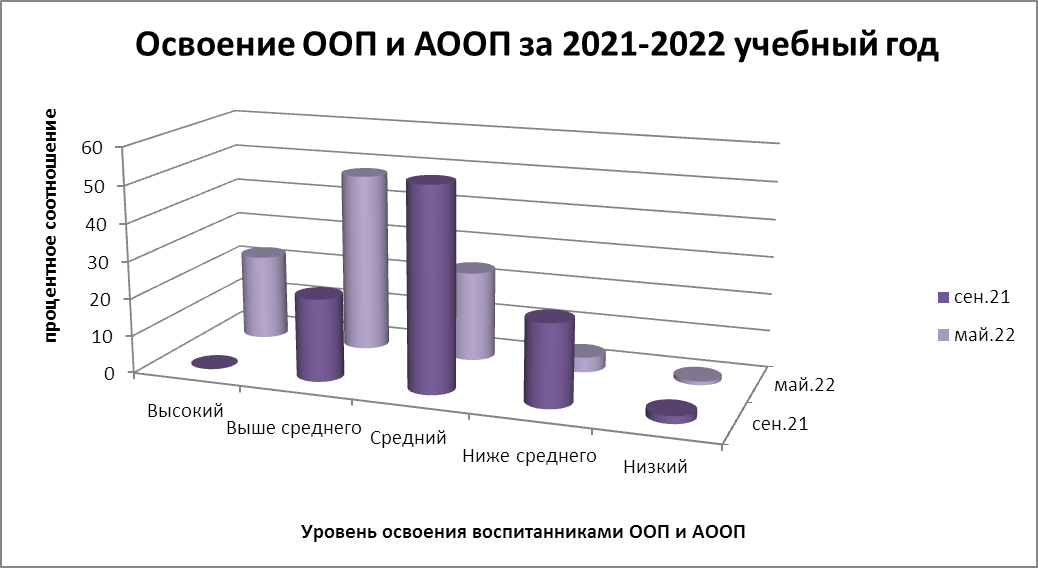 Таким образом, из диаграммы видно, что уровень высокого развития среди воспитанников к концу учебного года вырос с 0% (0 детей) до 23% (61 ребенок) от общего количества продиагностированных воспитанников; в 2,5 раза увеличилось количество детей, показавших уровень развития «выше среднего» (52 ребенка в начале учебного года и 129 – в конце учебного года). При этом средний уровень развития отмечается у меньшего количества воспитанников (в сентябре этот показатель отмечался у 127 воспитанников, к концу учебного года – только у 63 человек). Снизился и процент воспитанников с показателем развития «ниже среднего» и к концу учебного года составил 4% против 22% в начале учебного года. Низкий уровень развития был отмечен в начале учебного года у 5-х детей, что составило 2% от общего количества диагностируемых детей, в конце учебного года низкий уровень развития был отмечен у одного воспитанника в связи с его индивидуальными особенностями развития.Сравнивая показатели развития детей с маем прошлого года, отмечается в 1,5 раза повышение высокого уровня развития воспитанников. При этом показатель уровня развития детей «выше среднего» в этом году снизился на 6%, а показатели по уровням «средний» и «ниже среднего» уровни развития остались на тех же значениях и составили 24% и 4% соответственно. В мае этого учебного года выявлен 1 воспитанник с низким уровнем развития, на конец прошлого учебного года детей с низким уровнем развития не отмечалось.Исходя из приведенных данных, можно сделать вывод о том, что в целом отмечается стабильно положительная динамика уровня развития воспитанников.Анализ качества освоения детьми образовательных областей на конец учебного года позволяет выстроить следующий рейтинговый порядок:Социально-коммуникативное – 83% (4,2 балла)Художественно-эстетическое развитие – 81% (4,1 балла)Познавательное развитие – 80% (4,0 балла)Физическое развитие – 78% (3.9 балла)Речевое развитие по – 77% (3,9 балла)Средний балл динамики освоения образовательной программы составил 4,1 балла, программа освоена воспитанниками на 81%, что соответствует достаточно высокому уровню достижения планируемых результатов.Сравнительный анализ полученных данных (сентябрь-май) свидетельствует о положительной динамике освоения образовательной программы по всем образовательным областям (показатель вырос на 17%, 0.9 балла по сравнению с началом учебного года).Результаты мониторинга по освоению образовательных областейКоличество обследованных детей: начало года – 236, конец года – 267 Музыкальная деятельность: начало года – 239, конец года – 245Таблица № 1Средний балл динамики освоения образовательной программы составил 4,1 балла, программа освоена воспитанниками на 81%, что соответствует достаточно высокому уровню достижения планируемых результатов.Сравнительный анализ полученных данных (сентябрь-май) свидельствует о положительной динамике освоения образовательной программы по всем образовательным областям (показатель вырос на 17% (0,9 балла) по сравнению с началом учебного года).(Результаты мониторинга представлены в таблицах 1,2 и диаграмме 2). Сводная таблица освоения образовательной программы  детьми дошкольного возраста МДОУ «Детский сад № 112» за 2021-2022 уч. годДиаграмма № 2Анализ реализации образовательной области «Познавательное развитие»Следует отметить достаточно успешную работу в данном направлении, результатом которой стало:Формирование системы взаимодействия специалистов и педагогов, обеспечивающей индивидуальное сопровождение ребенка на всех этапах дошкольного детства.Взаимодействие специалистов и педагогов осуществляется через:функционирование ППк;ведение дневников индивидуального сопровождения;сотрудничество с «Городским центром помощи детям»;совместные комплексные мероприятия разнопрофильных специалистов:развлекательное мероприятие для детей дошкольного возраста 6-7 лет «День знаний» (Гаврилова Н.А., Гарина Г.Б., Корсакова Е.А., Мякутина Л.В., педагоги групп № 4, 7, 11);тематическое мероприятие для дошкольников групп № 3,4,5 ко Дню волонтера «Кто такие волонтеры» (Савватеева Д.А.);спортивный праздник для детей дошкольного возраста 5-7 лет, посвященный Дню защитника Отечества (Жукова Т.А., Гарина Г.Б., Гаврилова Н.А.);зимний спортивный праздник для детей дошкольного возраста 3-5 лет «Зимние приключения» (Жукова Т.А., Гарина Г.Б., Гаврилова Н.А.).Повышение уровня профессиональной компетентности педагогов в области освоения новых современных образовательных технологий. Информационно-коммуникативные технологии (ИКТ) достаточно широко использовались педагогами при подборе познавательного и иллюстративного материала при проведении занятий с использованием интерактивной доски (ИД); создании презентаций для проведения родительских собраний, консультаций, отчетов т.д.Организованы:чаты в социальных сетях и месенждерах для виртуального общения с родителями, размещения для них информации и оказания психолого-педагогической поддержки;обучающий сайт для родителей, а также для более старшего поколения с целью вовлечения их в образовательный процесс и просвещения по вопросам воспитания и обучения детей дошкольного возраста (Титова В.С.);компьютерные презентации на различные темы;видеоролики к вебинарам и конкурсам с демонстрацией опыта работы педагогов и тематические видеосюжеты о деятельности МДОУ «Детский сад № 112» (Титова В.С., Машьянова К.Б.);консультации и семинары для педагогов образовательного учреждения и города с использованием дистанционных образовательных технологий (Титова В.В., Зайцева А.С., Шипина Н.С., Щур М.Н., Ткаченко Е.Ю., Савватеева Д.А., Горюнова В.А., Придыбайлова А.Н., Жукова Т.А.);отчеты педагогов по реализации дополнительных образовательных программ с дошкольниками и деятельности рабочих групп в течение учебного года с использование компьютерных презентаций (Войтанова Н.В., Смирнова С.С., Маслова М.А., Цветкова И.В., Краева Н.В., Ртищева Н.Ф., Титова В.С., Придыбайлова А.Н., Лебедева О.В., Корсакова Е.А., Ткаченко Е.Ю.);интерактивное занятие для старших дошкольников в рамках городского организационно-массового мероприятия «Умные каникулы» (Титова В.С., Лебедева О.В., Корсакова Е.А., Мякутина Л.В., Барашкова О.М., Фокина И.Ю., Шипина Н.С.).Технология проектной деятельности использовалась педагогами Масловой М.А., Смирновой С.С., Титовой В.С., Чистяковой М.Н., Цветковой И.В., Аргуновой Е.А., Бутурлиной Т.С., Машьяновой К.Б., Барашкова О.М., Тарасенко И.А., Придыбайлова А.Н., Гаврилова Н.А.В течение учебного года ими были подготовлены и реализованы следующие педагогические проекты: «Почему 8 Марта солнце светит ярко?», «Большая помощь маленькому другу» (Смирнова С.С., Маслова М.А.), «Игрушки наших родителей (Цветкова И.В., Аргунова Е.А., Бутурлина Т.С.), «Волшебный квадратик» по обучению детей технике оригами (Цветкова И.В.),  проект, посвящённый творчеству С. Михалкова «Живое слово», экологический проект «Поможем маме-сосне», проект по ознакомлению с историей возникновения города Ярославля «Люблю тебя мой край родной», проект по нравственно-патриотическому воспитанию дошкольников «Дорогой войны» (Титова В.С., Чистякова М.Н.), проект, посвященный творчеству С.Я. Маршака (Гаврилова Н.А., Барашкова О.М., Тарасенко И.А., Придыбайлова А.Н.), семейный проект «Зимние забавы» (Машьянова К.Б., Турнецкая Т.А.).Практическому использованию методов развивающего обучения, новых технологий в образовательном процессе Титова В.С. и Смирнова С.С. обучалась на курсах повышения квалификации «ФГОС ДО: условия организации познавательно-исследовательской деятельности детей старшего дошкольного возраста».Методике развития умственных способностей детей, основанной на системе устного счета, обучалась на курсах повышения квалификации «Ментальная арифметика: ступень первая «Сложение и вычитание» с правом работы в дополнительном образовании Фокина И.Ю.Продуктивно использует на практике технологию дистанционного обучения дошкольников и дистанционный формат взаимодействия с родителями Титова В.С. Опытом работы в этом направлении она делилась с педагогами на педагогическом совете.Осваивают технологию музейной педагогики воспитатели Маслова М.А., Смирнова С.С., в их группе положено начало созданию музея «В мире сказок»; владеют данной технологией педагоги Параунина Н.О., Кузьмичева Т.А., в их группе был создан мини-музей «Рукавичка». Интеграция образовательной деятельности реализуется большинством педагогов нашего учреждения. Этой технологии педагоги обучались на просмотре открытых занятий:«Путешествие к Гномику голубой страны» - интегрированное познавательно-речевое занятие для детей дошкольного возраста 4-5 лет с применением опытно-экспериментального и деятельностного методов обучения (Фокина И.Ю.);«Путешествие в страну сказок» - комплексное коррекционно-развивающее занятие по развитию зрительного восприятия у детей с нарушениями зрения с применением проблемного метода обучения (Павлова Т.Е.);Песочная терапия в работе с детьми используется педагогами Лукояновой Н.И., Титовой В.С., Ерохиной Е.В.Су Джок терапию используют в своей работе все учителя-дефектологи и учителя-логопеды по развитию мелкой моторики и речи у дошкольников.Для развития познавательных способностей и творческого мышления у дошкольников Придыбайлова А.Н., Мякутина Л.В., Горюнова В.А. Войтанова Н.В., Павлова Т.Е., Фокина И.Ю.  использует развивающие игры В.В. Воскобовича («Геоконт», «Игровизор», «Коврограф»). Для развитие логического мышления у детей Войтанова Н.В. в своей коррекционной работе использует учебно-игровое пособие блоки Дьенеша и реализует в этом направлении авторскую программу дополнительного образования дошкольников. Технологию «Палочки Кюизенера», «Блоки Дьенеша» применяет Тарасенко И.А. в ходе работы над дополнительной программой образования дошкольников «Занимательная математика для детей дошкольного возраста 5-7 лет».Вывод: внедрение современных образовательных технологий в образовательную деятельность способствовало повышению эффективности ОД и развитию таких интегративных качеств у дошкольников как любознательность, активность, способность решать интеллектуальные задачи. Результатом работы педагогического коллектива стали: 100% готовность выпускников к школьному обучению и стабильно хорошие показатели качества освоения детьми основной общеобразовательной программы. Уровень освоения образовательной программы всеми дошкольниками МДОУ «Детский сад № 112» составил 81% (4,1 балла из 5,0 возможных), что соответствует высокому уровню.Исходя из данных педагогической диагностики, на протяжении 3-х последних лет на конец учебного года в образовательной области «Познавательное развитие» отсутствует низкий уровень развития воспитанников. Качество освоения детьми знаний по образовательной области «Познавательное развитие» на конец года составил 80% (4 балла), что соответствует уровню «выше среднего». Для повышения уровня развития и расширения знаний с дошкольниками проводится индивидуальная работа в течение учебного года. На прогулках и индивидуальных занятиях воспитатели и специалисты предлагали дифференцированные задания с учетом индивидуальных возможностей и склонностей к тому или иному занятию. Воспитателями спланирована работа по пробелам знаний по каждому разделу программы, проведены индивидуальные консультации с родителями, рекомендованы игры на развитие познавательных способностей детей. Вместе с тем следует отметить, что не все педагоги активно внедряют современные образовательные технологии, в том числе дистанционные. Причиной тому является недостаточная компетентность в данном вопросе, поэтому планируем продолжить работу в данном направлении в новом учебном году.В целях расширения и обогащения представлений детей об окружающем мире и обеспечения качества и эффективности образовательной деятельности в ДОУ проведены следующие мероприятия:интерактивные встречи с сотрудниками ГИБДД, которые продемонстрировали детям патрульный автомобиль и напомнили дошкольникам о правилах дорожного движения;участие в конкурсах и акциях, цикл познавательных мероприятий по профилактике дорожно-транспортного травматизма с привлечением сотрудников ГИБДД (члены рабочей группы «Профилактика дорожно-транспортного травматизма в ДОУ»);участие в виртуальной акции «Неделя благотворительности» от ГУК ЯО «Ярославская специальная библиотека для незрячих и слабовидящих» (Придыбайлова А.Н., Мякутина Л.В., Корсакова Е.А., Ерохина Е.В., Павлова Т.Е., Савватеева Д.А., Бутурлина Т.С., Войтанова Н.В., Барашкова О.М., Тарасенко И.А., Фокина И.Ю.);цикл познавательных интерактивных мероприятий для дошкольников с привлечением социальных партнеров: государственное учреждение культуры Ярославской области «Ярославская областная специальная библиотека для незрячих и слабовидящих», централизованная система детских библиотек города Ярославля, филиал № 9, библиотека-филиал № 1 им. А.П. Гайдара;просмотр федерального познавательного музыкального мультсериала о детской безопасности «Осторожно, Попадашкин» детьми дошкольного возраста 4-7 лет;проведение занятий познавательного цикла в ходе проекта «Умные каникулы» по теме «Традиции, обычаи. Искусство народов России» (Шипина Н.С., Барашкова О.М., Фокина И.Ю., Корсакова Е.А., Лебедева О.В., Титова В.С., Мякутина Л.В.). Повышение уровня профессиональной компетентности педагогов и трансляция опыта работы на мероприятиях различного уровня:публикация в научно-практическом журнале «Инструктор по физической культуре», № 8, 2021 (Зайцева А.С., Жукова Т.А.);мастер-класс на муниципальном уровне по проекту «Детско-родительский университет физкультуры и здоровья» (Парамонова М.А., Жукова Т.А., Савватеева Д.А., Титова В.С.);семинар для старших воспитателей г. Ярославля «Психолого-педагогическая поддержка семей, имеющих детей с ОВЗ, обусловленными нарушениями зрения и детей-инвалидов» (Парамонова М.А., Шипина Н.С., Горюнова В.А., Щур М.Н., Ткаченко Е.Ю.);семинар в рамках работы «Сообщества педагогов» по реализации МИП «Вместе ради детей» по теме «Опыт работы со слепым ребенком» (Шипина Н.С., Придыбайлова А.Н.);презентация опыта работы на совещании руководителей муниципальных дошкольных образовательных учреждений по теме «Современный детский сад – формирование системы комплексной безопасности и доступности образовательного пространства» (Парамонова М.А., Тищенко Е.В.);участие в семинаре «Ярмарка идей: опыт реализации комплексного сопровождения семей, воспитывающих детей с ОВЗ или «группы риска» с 2-х месяцев до 8 лет». С презентацией опыта работы по теме «Педагогическое сообщество – форма повышения профессиональной компетентности педагогов в рамках сетевого взаимодействия» (Шипина Н.С., Щур М.Н.);участие в региональном вебинаре «Опыт организации Всемирного дня здоровья в образовательной организации» с презентацией работы детского сада по теме: «День здоровья в детско-родительском университете физкультуры и здоровья» на базе Института развития образования Ярославский области (Зайцева А.С., Жукова Т.А., Савватеева Д.А.);проведение регионального семинара для руководителей и старших воспитателей со стажем работы менее 5 лет «Организация летне-оздоровительной кампании в дошкольном учреждении» (Парамонова М.А., Зайцева А.С., Шипина Н.С.);презентация дополнительной общеразвивающей программы «Юные футболисты» (авторы Зайцева А.С, Жукова Т.А.) авторам региональных программ дошкольного образования на всероссийском форуме в рамках реализации проекта «Воспитаем здорового ребенка» при поддержке Фонда президентских грантов;представление материалов для сборника методических рекомендаций по реализации федеральной инновационной площадки по направлению «Формирование физической культуры детей дошкольного возраста» (Зайцева А.С., Жукова Т.А., Савватеева Д.А.);трансляция опыта работы нашего учреждения по проекту «Детско-родительский университет физкультуры и здоровья ДОУ» на Всероссийском форуме «Дошкольное воспитание. Новые ориентиры» в городе Ростов-на-Дону (Зайцева А.С., Жукова Т.А., Титова В.С., Савватеева Д.А.);презентация опыта работы по теме «Требования к написанию образовательных программ в соответствии с ФГОС ДО» для авторов региональных авторских программ дошкольного образования на всероссийском уровне в рамках реализации проекта «Воспитаем здорового ребёнка» (Зайцева А.С., Жукова Т.А.);участие в международном профессионально-исследовательском конкурсе «Педагогическое призвание-2022» в номинации «Работа с родителями». Статья «Детско-родительский университет физкультуры и здоровья дошкольного образовательного учреждения» размещена в научной электронной библиотеке Elibrary.ru (Жукова Т.А., Савватеева Д.А., Зайцева А.С.).Формирование системы внутрифирменного обучения:С целью оказания помощи молодым и начинающим педагогам в их профессиональном становлении, снижению проблем адаптации и успешному вхождению в профессиональную деятельность в 2021-2022 учебном году осуществлялось методическое сопровождение молодых педагогов опытными квалифицированными воспитателями.Барашковой О.М. была разработана программа наставничества над начинающим педагогом Машьяновой К.Б. с целью оказания практической помощи молодому специалисту в вопросах совершенствования теоретических и практических знаний и повышения его педагогического мастерства.В результате совместно проделанной работы Ксения Борисовна выработала умения применять теоретические знания в конкретной практической работе, совершенствовать педагогическую базу, развить умения управлять детским коллективом и наладить эффективное сотрудничество с родителями воспитанников.С целью создания благоприятных условий для профессионально личностного роста педагогов и их самореализации в МДОУ «Детский сад № 112» работала «Школа педагогического мастерства», в рамках которой осуществлялось методическое просвещение и консультирование педагогов по различным темам. В 2021-2022 учебном году «Школу педагогического мастерства» прошли 9 педагогов учреждения: Смирнова С.С., Маслова М.А., Цветкова И.В., Титова В.С., Чистякова М.Н., Калачева Е.А., Машьянова К.Б., Савватеева Д.А., Казакова А.С.Для продуктивной работы внутрифирменного обучения молодых педагогов была создана рабочая группа по реализации программы «Школа педагогического мастерства» из числа опытных и квалифицированных педагогов учреждения (руководитель: Шипина Н.С., члены группы: Придыбайлова А.Н., Корсакова Е.А., Мякутина Л.В., Войтанова Н.В., Павлова Т.Е., Параунина Н.О., Васенина С.А., Ткаченко Е.Ю., Щур М.Н.).В ходе работы «Школы педагогического мастерства» было проведено 15 методических мероприятий:Консультация «Характеристика етей с нарушениями зрения (Мякутина Л.В.);Консультация «Коррекционный центр в группе детей с ОВЗ, обусловленными нарушениями зрения» (Корсакова Е.А.);Консультация «Требования к материалам и пособиям в работе с детьми с нарушениями зрения» (Мякутина Л.В.);Консультация «Организация и методика проведения прогулки в детском саду» (Васенина С.А.);Консультация «Изобразительная детей с нарушениями зрения» (Павлова Т.Е.);Интерактивная консультация «Оформление и ведение документации на группе» (Шипина Н.С.);Ознакомительная экскурсия по педагогическому кабинету (Павлова Т.Е.);Экскурсия в группу № 11 по оформлению центра нравственно-патриотического воспитания в ДОУ (Барашкова О.М., Тарасенко И.А.);Консультация «Использование зрительно-коррекционных тренажеров при работе с детьми с ОВЗ, обусловленными нарушениями зрения» (Войтанова Н.В.);Консультация «Нравственно-патриотическое воспитание дошкольников средствами музыки» (Гарина Г.Б.);Консультация «Особенности логопедической работы с детьми с ОВЗ, обусловленными нарушениями зрения (Ткаченко Е.Ю.);Консультация «Коррекционная работа на прогулке с детьми с ОВЗ, обусловленными нарушениями зрения (Мякутина Л.В.);Консультация «Развитие компенсаторных функций у детей с нарушениями зрения» (Корсакова Е.А.);Консультация «Медико-педагогический контроль за организацией занятий физической культурой обучающихся с нарушениями зрения» (Придыбайлова А.Н.);Консультация «Педагогическая диагностика воспитанников и заполнение диагностического материала» (Параунина Н.О., Шипина Н.С.);Формирование единого образовательного пространства ДОУ для повышения качества образования и реализации процесса становления личности в разнообразных развивающих средах:С этой целью 24 педагога МДОУ «Детский сад № 112» в течение года реализовывали авторские дополнительные образовательные программы для дошкольников (Войтанова Н.В., Ерохина Е.В., Смирнова С.С., Ртищева Н.Ф., Синицына С.П., Кисса О.Н., Коломоец Н.В., Параунина Н.О., Кузьмичева Т.А., Лукоянова Н.И., Титова В.С., Барашкова О.М., Тарасенко И.А., Корсакова Е.А., Васенина С.А., Лебедева О.В., Маслова М.А., Горюнова В.А., Придыбайлова А.Н., Краева Н.В., Ткаченко Е.Ю., Щур М.Н., Фокина И.Ю., Гаврилова Н.А.).Повышение профессиональной компетентности педагогов в вопросах организации развивающей предметно-пространственной среды Для обогащения знаний педагогического коллектива в области построения современной РППС всех помещений детского сада, а также для развития умения педагогов использовать теоретические знания в практической деятельности в течение учебного года были проведены следующие мероприятия:семинар-практикум «Построение развивающей предметно-пространственной среды в ДОУ» (Шипина Н.С.);консультация для педагогов «Инновационный подход к организации развивающей предметно-пространственной среды в ДОУ» (Чистякова М.Н.);консультация для педагогов «Значение РППС при реализации задач воспитания» (Маслова М.А.);консультация для педагогов «Оснащение центра психологической разгрузки в группе детского сада» (Щур М.Н.).В результате всех проведенных методических мероприятий были созданы дизайн-проекты (планы расположения игровых зон и их наполняемость в соответствии с ФГОС) всех групповых помещений и музыкального зала. Эффективная коррекционная работа учителей-дефектологов детского сада в течение учебного годаОтчёт о работе учителей-дефектологов МДОУ «Детский сад № 112» г. Ярославляза 2021 – 2022 учебный годДинамика сенсорно-познавательного развития воспитанниковНа начало учебного года 115 воспитанников с ОВЗ, обусловленными нарушениями зрения. На конец учебного года – 117. Из них 3 ребенка-инвалида по зрению.Развитие зрительного восприятияРазвитие социально-бытовой ориентировкиРазвитие ориентировки в пространствеРазвитие осязания и мелкой моторикиВывод: результаты итоговой диагностики показали положительную динамику уровня развития познавательной деятельности у большинства детей. Наличие более низких показателей объясняется субъективными причинами (ребенок с тяжелой зрительной патологией (слепота) и объективными (отсутствие системы в усвоении АОП по причине частых пропусков воспитанниками занятий в детском саду).Анализ реализации образовательной области «Речевое развитие»По результатам работы творческой группы педагогов МДОУ «Детский сад № 112» к началу 2021-2022 учебного года методический кабинет был пополнен методическими пособиями и дидактическим материалом по подготовке детей к обучению грамоте.В течение учебного года педагоги обеспечивали возможности для обогащения словарного запаса, совершенствования звуковой культуры, образной и грамматической сторон речи дошкольников. Совместная деятельность с детьми по развитию речи проходили в форме занимательной увлекательной игры. Воспитатели группы детей раннего возраста проводили речевую работу, используя разнообразный материал и приемы (песни, рифмовки, речитативы, мимические игры), помогающие в запоминании новых слов и песен. В речевых и звукоподражательных играх они успешно развивали чувствительность к смысловой стороне языка. Воспитатели групп детей дошкольного возраста 3-4 лет погружали дошкольников в языковую среду, проводя большую работу над звукопроизношением, развивая речевой слух, формируя правильное звуко и словопроизношение. Дети 4-5 лет уже хорошо понимают речь, отражающую игровую, учебную, бытовую сферу деятельности. Воспитатели групп детей дошкольного возраста 5-7 лет специальное внимание уделяли развитию монологической речи: планированию индивидуальной и совместной деятельности, обмену мнениями и информацией, осуждению общих дел. Работа по формированию грамматического строя речи у детей также проводилась в повседневной жизни, в общении с взрослыми, друг с другом. Вместе с тем следует отметить, что педагогам необходимо больше внимания уделить коррекции звукопроизношения детей, выполняя рекомендации учителей-логопедов. В этом учебном году было проведено несколько методических мероприятий с педагогами по совершенствованию уровня их профессионального мастерства по речевому развитию дошкольников:консультация для начинающих педагогов «Особенности логопедической работы с детьми с ОВЗ, обусловленными нарушениями зрения (Ткаченко Е.Ю.);семинар «Организация работы по развитию речи с неговорящими детьми» (Краева Н.В., Ткаченко Е.Ю.).Титова Виктория Сергеевна приняла участие в городском дистанционном конкурсе-фестивале творческого мастерства педагогических работников муниципальных образовательных учреждений г. Ярославля «Мастер АС» в номинации «Художественнее слово».Для родителей воспитанников в течение года учителя-логопеды проводили индивидуальные консультации. С детьми дошкольного возраста 3-4 лет реализовывались авторские дополнительные программы: «Как разговорить молчуна» (группа № 8, Ткаченко Е.Ю.) и «Расти, малыш» (группа № 10, Краева Н.В.).В группе детей дошкольного возраста 5-6 лет № 1 Маслова М.А. проводила работу по авторской программе «Роль сказки в нравственно-духовном воспитании дошкольников». В группе начата работа по созданию мини-музея «В гостях у сказки».Дети в течение года принимали активное участие в конкурсах литературного чтения различного уровня:городской фестиваль-конкурс детско-юношеского художественного творчества детей с ограниченными возможностями здоровья «Стремление к звездам» (номинация «Художественное слово»: I место – Иванова Кира (группа №7) с произведением «Никто», педагоги Ткаченко Е.Ю. и Корсакова Е.А., II место – Соколова Маремьяна (группа №5) с произведением «Кудлатка», педагог Краева Н.В.городской конкурс чтецов «Живое слово»: II место Иванова Кира, педагоги Ткаченко Е.Ю., Корсакова Е.А.; III место Соколова Маремьяна, педагог Краева Н.В.);участие в областном литературно-творческом смотре-конкурсе для людей с ограниченными возможностями здоровья, в том числе незрячих и слабовидящих «Читаем Н.А. Некрасова»:- номинация «Выразительное чтение и иллюстрации к произведениям Н.А. Некрасова» (Юрьева Мирослава, Аванесян Тигран);- номинация «Выразительное чтение произведений Н.А. Некрасова» (Малеева Лиза);- номинация «Иллюстрации к произведениям Н.А. Некрасова» (Клемина Арина, Шинкарь Артем, Трифонова Маша).Благодарственным письмом от ГУК ЯО «Ярославская областная специальная библиотека для незрячих и слабовидящих» за организацию и поддержку в проведении конкурса были награждены педагоги: Фокина И.Ю., Придыбайлова А.Н., Барашкова О.М., Войтанова Н.В., Тарасенко И.А.).городской творческий конкурс «Голос книги», номинация «Лучшее индивидуальное прочтение» (Юрьева Мирослава, Малеева Лиза, Аванесян Тигран);музыкально-литературный вечер, посвященный творчеству С.Я. Маршака «Шагаем вместе с С.Я. Маршаком» с детьми группы № 11) (Гаврилова Н.А., Придыбайлова А.Н., Барашкова О.М.);проект, посвящённый творчеству С.В. Михалкова «Живое слово» (группа № 3, педагоги Титова В.С., Чистякова М.Н.).В настоящее время одной из основных проблем остается большое количество воспитанников с отклонениями в речевом развитии. Для оказания коррекционно-речевой помощи детям с недостатками речи в детском саду функционировал логопедический пункт (учителя-логопеды Краева Н.В., Ткаченко Е.Ю., Смирнова Ю.В.).  Всего в течение года логопедической службой было охвачено 89 детей с задержкой речевого развития. По результатам коррекционной работы с детьми подготовительных групп за год наблюдается положительная динамика в развитии звуковой стороны речи, фонематических процессов, словарного запаса и грамматического строя речи.По итогам коррекционной работы учителями-логопедами выпущено 53 ребенка, для продолжения занятий в логопедической службе на следующий учебный год оставлено 33 ребенка, направлены на ПМПК 12 детей, 5 детей выбыло из логопункта в течение учебного года (3 ребенка у Ткаченко Е.Ю., 2 – у Смирновой Ю.В.).Вывод: отмечается положительная динамика в речевом развитии воспитанников.В группах созданы условия для речевой деятельности детей: организуются дидактические и сюжетно-ролевые игры, театрализованная деятельность, групповые и индивидуальные беседы. Накоплен иллюстративный материал.Вывод: средний уровень освоения ООП по образовательной области «Речевое развитие составил 77 %, что на 2% ниже по сравнению с прошлым годом. Проблема увеличения количества детей с отклонениями в речевом развитии остается актуальной в настоящее время. Необходимо обратить внимание на систему планирования работы по речевому развитию с детьми и родителями, использование на практике моделей и схем по развитию связной речи дошкольников, на воспитание культуры общения детей со взрослыми и сверстниками, создание оптимальных условий на занятиях для проявления познавательной и речевой активности детей.Анализ реализации образовательной области «Социально-коммуникативное развитие»Приоритетным направлением в деятельности детского сада является освоение правил безопасного поведения детей дома и на улице. С этой целью в течение учебного года было проведено:вернисаж рисунков «Мой друг – Светофор»» (Корсакова Е.А.);участие в акции «Возьми ребенка за руку», организованной региональным ресурсным центром по направлению «Профилактика детского дорожно-транспортного травматизма»: экскурсия с детьми дошкольного возраста 5-7 лет № 7 с участием родителей к проезжей части (Корсакова Е.А., Шипина Н.С., Придыбайлова А.Н., Гаврилова Н.А., Мякутина Л.В.);развлекательно-познавательный досуг по профилактике дорожно-транспортного травматизма «Светофор в гостях у ребят» - группы № 1,7 и 11 (Корсакова Е.А., Гаврилова Н.А., Мякутина Л.В., Придыбайлова А.Н.);развлечение в группах детей дошкольного возраста 5-6 лет № 1 и 3 по ПДД «Как мальчик Миша учил правила дорожного движения» (Маслова М.А., Смирнова С.С.);участие в областной профилактической акции «Пешеход! Внимание переход» (Корсакова Е.А., педагоги всех возрастных групп);участие в акции «Новогодний патруль» с привлечением инспектора ГИБДД г. Ярославля Киселева С.В.;профилактическое мероприятие «Мульт ПДД», направленное на закрепление знаний дошкольников о безопасном поведении на дорогах и улицах города (дети дошкольного возраста 5-7 лет, Корсакова Е.А., Мякутина Л.В.);участие во всероссийских акциях «Я – яркий! А ты?», «Я – пассажир» (Корсакова Е.А., Мякутина Л.В., все возрастные группы); рейд к проезжей части с участием родителей воспитанников в рамках информционно-пропагандистской акции «Родительский патруль: правила дорожного движения нужно занть всем без исключения» (дети группы № 11 (6-7 лет, педагоги: Барашкова О.М., Корсакова Е.А., Гаврилова Н.А., Мякутина Л.В., Придыбайлова А.Н.); интерактивные встречи с сотрудниками ГИБДД, которые продемонстрировали детям патрульный автомобиль и напомнили дошкольникам о правилах дорожного движения (Шипина Н.С., Корсакова Е.А.);профилактическое мероприятие с участием сотрудников дорожно-патрульной службы «ДПС в гостях у ребят» (дети групп № 1,3,5, педагоги Корсакова Е.А., Шипина Н.С.);участие в социальной акции «Я выбираю жизнь» в целях привлечения внимания общественности к проблеме детского дорожно-транспортного травматизма и необходимости применения ремней безопасности в салонах автомобилей (Корсакова Е.А., группа № 11);всероссийский конкурс рисунков по ПДД «Россияне с рождения за безопасность движения (педагог-организатор Корсакова Е.А., Титова В.С., Лебедева О.В., воспитанники групп № 3 и 7);викторина по правилам безопасности дорожного движения «Знатоки дорожного движения» в группах № 4,7.11  с участием представителей ГИБДД, инспекторов по профилактике безопасного дородного движения Киселева Сергея Валентиновича и Михайлова Антона Александровича (Шипина Н.С., Корсакова Е.А., Мякутина Л.В., Придыбайлова А.Н., воспитатели групп);профилактическое занятие с сотрудниками детского сада по применению детских удерживающих устройств при перевозке детей в автомобилях (сотрудники Госавтоинспекции г. Ярославля Киселев С.В., Михайлов А.А.);музыкальный мультсериал «Осторожно, Попадашкин» при содействии онлайн-школы «Фоксфорд» и ЦЭПП МЧС России с целью оказания помощи детям дошкольного и младшего школьного возраста по запоминанию базовых правил безопасности в окружающем мире (группы детей дошкольного возраста 4-7 лет).С целью воспитания ценностного отношения к семье и близким людям, выявления интеллектуальных и творческих способностей дошкольников уполномоченным по правам детей МДОУ «Детский сад № 112») Войтановой Н.В. был организован конкурс рисунков «Дом, о котором я мечтаю». Для повышения профессиональной компетентности педагогов детского сада в области сохранения и поддержания психоэмоционального состояния детей дошкольного возраста Придыбайлова А.Н. и Барашкова О.М. провели мастер-класс «Сказкотерапия как эффективное средство формирования психического здоровья дошкольников».Одной из годовых задач в методической деятельности МДОУ «Детский сад № 112» в течение 2021-2022 учебного года была оптимизация нравственно-патриотического воспитания детей как системное условие личностного развития ребенка в социокультурном пространстве ДОУ и семьи в условиях реализации ФГОС ДО. Для реализации поставленной цели было запланировано и проведено ряд мероприятий с педагогами и воспитанниками:Педагогический совет в форме педагогической гостиной «Формирование нравственно-патриотических чувств детей через систему комплексного освоения культурного наследия народа» (Шипина Н.С.);Консультация «Роль музыки в нравственно-патриотическом воспитании дошкольников» (Гарина Г.Б.);Консультация для педагогов «Народная сказка в системе воспитания дошкольников» (Синицына С.П.);Консультация «Народные игры в нравственно-патриотическом воспитании дошкольников» (Машьянова К.Б.);Презентация опыта работы «Использование метода проектов в духовно-нравственном развитии дошкольников» (Смирнова С.С.)Фольклорное развлечение для детей дошкольного возраста 5-7 лет «Святки» (Гаврилова Н.А., Гарина Г.Б., Войтанова Н.В.);Развлечение «Широкая Масленица» (Гаврилова Н.А., Гарина Г.Б, Ткаченко Е.Ю., Щур М.Н., Войтанова Н.В.)Музыкально-физкультурные развлечения, посвященные Дню защитника Отечества, для детей дошкольного возраста 4-7 лет – группы № 1,2,3,4,5,7,11 (Гаврилова Н.А., Гарина Г.Б., Жукова Т.А., педагоги групп);Театрализованное представление детей группы № 3 (5-6 лет) «Основание Ярославля» (педагоги Титова В.С., Чистякова М.Н);Комплекс мероприятий в преддверии празднования Дня Победы в ВОВ:проведены тематические беседы «Поклонимся великим тем годам» с детьми старшего дошкольного возраста;чтение художественной литературы о ВОВ;организована музыкальная гостиная «Песни военных лет» (муз. руководители Гаврилова Н.А., Гарина Г.Б.); создана и пополняется новыми страницами «Книга памяти» с участием родителей воспитателями группы №2 (Аргунова Е.А., Цветкова И.В.), №4 (Синицына С.П., Ртищева Н.Ф.);оформлены выставки рисунков и поделок в дошкольных группах «Пусть поколения знают!» (воспитатели всех возрастных групп);создан мини-музей «Дорогой памяти» на базе детского сада силами педагогов: Шипиной Н.С., Аргуновой Е.А., Синицыной С.П., Цветковой И.В., Бутурлиной Т.С., Парауниной Н.О.;проведена интерактивная беседа о подвигах русского народа в годы ВОВ с демонстрацией находок времен войны Монаховым Максимом Николаевичем, представителем поискового отряда «Вершина-76» для детей групп № 3, 11);участие в городском конкурсе детских рисунков «День Победы детскими глазами»;участие во Всероссийской акции «Окна Победы» в формате онлайн флешмоба (педагоги всех возрастных групп);создана инсталляция к произведению «Баллада о матери» (группа № 3, педагоги Титова В.С., Чистякова М.Н.);проведен тематический праздник для детей дошкольного возраста 5-7 лет «Мы помним, мы гордимся» (Гаврилова Н.А., Гарина Г.Б., педагоги групп № 4,7,11).В марте 2021 года в МДОУ «Детский сад № 112» стартовало волонтерское движение, на протяжении учебного года коллектив педагогов, воспитанников и родителей детского сада под руководством творческой группы педагогов реализовывал педагогический проект волонтерского движения в ДОУ «ПроДобро» (руководитель группы: Придыбайлова А.Н., члены группы: Шипина Н.С., Краева Н.В., Корсакова Е.А., Мякутина Л.В.).В течение учебного года воспитанники, родители и педагоги принимали участие в социально значимых акциях и мероприятиях: «Добрые крышечки» (Савватеева Д.А., Зайцева А.С., все возрастные группы);«Неделя благотворительности» - областная виртуальная акция при поддержке ГУК ЯО «Областная специальная библиотека для незрячих и слабовидящих», в ходе которой были проведены следующие мероприятия:беседа с дошкольниками групп № 3,4,5 «Кто такие волонтеры» (Савватеева Д.А.);интерактивная игра «Сундучок добрых дел» (Савватеева Д.А.);творческая мастерская «Добрые ладошки» (Савватеева Д.А.);познавательно-развлекательное мероприятие для детей дошкольного возраста 5-7 лет «Береги глаза», посвященное людям с ограниченными возможностями хдоровья по зрению;творческая мастерская «Тактильная книга в подарок» - изготовление тактильных книг для детей-инвалидов по зрению, посещающих наш детский сад (Придыбайлова А.Н., Бутурлина Т.С., Павлова Т.Е., Барашкова О.М., Тарасенко И.А., Войтанова Н.В., Фокина И.Ю., Ерохина Е.В., родители воспитанников) «Помоги природе делом» по сбору макулатуры (ноябрь: I место группа № 3, педагоги Титова В.С., Чистякова М.Н. и группа № 11, педагоги Придыбайлова А.Н., Барашкова О.М., Тарасенко И.А.; II место: группа № 4, педагоги Ртищева Н.Ф., Синицына С.П., группа № 9, педагоги Фокина И.Ю., Казакова А.С., Войтанова Н.В. и педагогический кабинет, педагоги Шипина Н.С., Зайцева А.С., Павлова Т.Е.; III место: группа № 5, педагоги Лукоянова Н.И., Калачева Е.А., Павлова Т.Е. и группа № 6, педагоги Машьянова К.Б., Турнецкая Т.А., Савватеева Д.А.; благодарности за участие в акции: группа № 1, педагоги Маслова М.А., Смирнова С.С., Мякутина Л.В., группа № 2, педагоги Цветкова И.В., Аргунова Е.А., Бутурлина Т.С., группа № 10, педагоги Коломоец Н.В., Кисса О.Н., Горюнова В.А., группа № 7, педагоги Лебедева О.В., Васенина С.А., Корсакова Е.А., группа № 8, педагоги Параунина Н.О., Кузьмичева Т.А., Ерохина Е.В.). По итогу акции было собрано 612 кг. макулатуры.март: I место группа № 3, педагоги Титова В.С., Чистякова М.Н., группа № 2, педагоги Цветкова И.В., Аргунова Е.А., Бутурлина Т.С. и группа № 9, педагоги Фокина И.Ю., Войтанова Н.В., Казакова А.С.; II место: группа № 4, педагоги Ртищева Н.Ф., Синицына С.П., группа № 1, педагоги Маслова М.А., Смирнова С.С., Мякутина Л.В.; III место: группа № 8, педагоги Параунина Н.О., Кузьмичева Т.А., Ерохина Е.В; благодарности за участие: Группа № 5, педагоги Лукоянова Н.И., Калачева Е.А., Павлова Т.Е., группа № 6, педагоги Машьянова К.Б., Турнецкая Т.А., группа № 10, педагоги Коломоец Н.В., Кисса О.Н., Горюнова В.А., группа № 7, педагоги Лебедева О.В., Пижина О.В., Корсакова Е.А., группа № 11, педагоги Придыбайлова А.Н., Барашкова О.М., Тарасенко И.А.). По итогу акции было собрано 845 кг. макулатуры. Вырученные средства пошли на приобретение костюмов и атрибутики к праздникам.городской фестиваль-конкурс детско-юношеского творчества детей с ограниченными возможностями здоровья «Стремление к звездам» (номинация «Художественное слово»: I место – Иванова Кира (группа №7) с произведением «Никто», педагоги Ткаченко Е.Ю. и Корсакова Е.А., II место – Соколова Маремьяна (группа №5) с произведением «Кудлатка», педагог Краева Н.В.; номинация «Вокальное творчество»: II место – Садилек Таисия и Соколова Маремьяна (группа № 5), педагоги Гаврилова Н.А., Калачева Е.А.).акции по сбору кормов для благотворительного фонда помощи животным «Зоо Забота», приют ограниченного приема «Ковчег» г. Ярославль;сбор гуманитарной помощи жителям Донецкой и Луганской республик;сбор гуманитарной помощи детям государственного учреждения Ярославской области Детский дом – центр комплексного сопровождения сирот и детей, оставшихся без попечения родителей «Солнечный»;благотворительная акция «Согреем души теплым чаем», приуроченной ко Дню пожилого человека;городской фестиваль «Звездочка», организованный благотворительным фондом «Дети Ярославии» (Соколова Маруся и Садилек Таисия (группа № 5), педагоги Гаврилова Н.А., Краева Н.В);акция «Подари ребенку книгу»: совместно с областной детской библиотекой им. И.А. Крылова педагогический коллектив, родители и воспитанники передали собранные книги Красноборской библиотеке ЯМР.Развитию коммуникативной компетентности педагогов, сплочению педагогического коллектива, созданию доброжелательной атмосферы в коллективе, формированию у педагогов оптимистического взгляда на жизнь и свою профессию были посвящены:анкетирование педагогов учреждения «Социально-психологический климат в коллективе» (педагог-психолог Щур М.Н.);тренинг для педагогов «Учимся общаться» (педагог-психолог Щур М.Н.);прохождение КПК по теме «Профилактика профессионального выгорания» ГЦРО г. Ярославль (педагог-психолог Щур М.Н.).Отчет педагога-психолога по результатам исследования психологического климата в педагогическом коллективе МДОУ «Детский сад № 112»Психологический климат коллектива педагогов, прежде всего, проявляется в настроении его членов и определяет их работоспособность, психологическое и физическое самочувствие формируют эмоциональный настрой и работоспособность детей.К числу условий, зависящих от самого педагога, относятся психологическая установка и эмоциональный настрой.Психологическая установка создаётся тем, что педагог мысленно представляет себе группу и объект работы.Эмоциональный настрой - это активизация чувств, обусловленных содержанием учебного процесса.Одной из главных социально-психологических задач педагогического коллектива является сплочение. Сплочённость коллектива способствует повышению его воспитательных возможностей, сокращению текущих кадров. Сплочённый коллектив - коллектив устойчивый, способный противостоять действию внутренних и внешних сил, направленных на ослабление или разрушение связей между его членами.Психологический климат в педагогическом коллективе в рамках данного исследования трактуется как комплексное эмоционально-психологическое состояние коллектива, отражающее степень удовлетворенности его членов различными факторами жизнедеятельностиСпецифика психологического климата в педагогическом коллективе обусловлена особенностями самой профессиональной деятельности и современными тенденциями в образовании.В апреле-мае 2022 года в МДОУ «Детский сад № 112» было проведено психологическое исследование педагогического коллектива. Главной целью исследование стало изучение психологического климата в педагогическом коллективе.Состояние психологического климата в исследуемом коллективе в ходе экспериментальной работы отслеживалась с помощью следующих методик:«Оценка психологического климата в педагогическом коллективе», которая позволяет определить уровень социально-психологического климата в коллективе и диагностирует уровень сформированности группы как коллектива.Опросник «Взаимоотношения в педагогическом коллективе» (Н.В. Клюева).В групповом исследовании приняли участие 29 педагогов и специалистов, что составило 76% от общего числа педагогического коллектива. Анализ результатов методики «Оценка психологического климата в педагогическом коллективе» указывает на следующие выводы:21 педагог (72% участников обследования) – набрали высшие баллы, что говорит о высоко благоприятном климате;5 педагогов (17%) – средне благоприятный климат;2 педагога (7%) – низко благоприятный климат;1 педагог (3%) – начальная неблагоприятность;Общий балл по коллективу – 28,7 (по методике автора сумма баллов от 22 и более считается показателем высоко благоприятного климата в коллективе). Вышеуказанные данные говорят о том, что педагоги воспринимают психологический климат в коллективе, как высоко благоприятный.Полученные результаты по опроснику «Взаимоотношения в педагогическом коллективе» (Н.В. Клюева) дают право утверждать, что в данном коллективе установились хорошие взаимоотношения.25 человек (86%) – высокий уровень4 человека (14%) – средний уровеньТаким образом, организованное исследование способствовало выявлению истинных взаимоотношений в педагогическом коллективе. Большинство педагогов и специалистов воспринимают психологический климат как благоприятный. При этом 3 педагога испытывают противоречивые чувства, что требует дополнительного исследования для изучения причин. Отчет педагога-психологао проведении коррекционно-развивающей работыза 2021 – 2022 учебный годСогласно годовому плану педагогом-психологом проводилось диагностическое обследование воспитанников с целью определения уровня их психического развития и развития эмоционально-волевой сферы. По результатам диагностики был составлен список детей, нуждающихся в психолого-педагогическом сопровождении.Коррекционно-развивающая работа проводилась в групповой и индивидуальной формах в зависимости от потребностей воспитанников.1.	Групповая коррекционно-развивающая работаДанный вид работы проводился в группах № 1, № 4, № 7, № 11. Занятия в группе № 1 были направлены на сплочение детского коллектива, развитие коммуникативных навыков у воспитанников. Работа проводилась по запросу воспитателей.Для реализации поставленной цели, использовалась программа психолого-педагогических занятий для дошкольников 4-5 лет (Куражева Н.Ю., Вараева Н.В., Тузаева А.С., Козлова И.А.) «Цветик-семицветик». Проведение диагностического наблюдения до начала работы и после, а также беседы с воспитателями, позволяют утверждать о положительной динамике в развитии детского коллектива группы № 1. Таким образом, можно говорить о качественной оценке проведенной работы. Дети все чаще предпочитают сюжетно-ролевые игры, спокойней договариваются о соблюдении правил, легче разрешают конфликтные ситуации. Наряду с этим, в группе выделяются дети, с которыми необходима индивидуальная работа.Групповая работа, которая проводилась в подготовительных группах № 4, № 7, № 11 дала следующие результаты.В работе использовалась программа психолого-педагогических занятий для дошкольников 6-7 лет (Куражева Н.Ю. «Приключению будущих первоклассников»). В результате развивающей работы были отмечены высокие результаты в развитии внимания, памяти и мышления. Среди 68 воспитанников, по результатам итоговой диагностики, нет ни одного, кто имел бы низкие показатели в развитии познавательных процессов. 28% (19 человек) составляют дети, у которых уровень психического развития достаточен для их возраста. Они с лёгкостью идут на контакт, понимают и принимают задание, самостоятельно находят способ его выполнения, но при этом могут допускать 1-2 ошибки в ходе выполнения заданий.72% (49 человек) – это дети, имеющие уровень психического развития, соответствующий показателям возрастной нормы. Это дети, которые легко идут на контакт со взрослым, понимают и принимают инструкцию, большинство или все задания выполняют верно и самостоятельно.2.	Индивидуальная коррекционно-развивающая работаВ список нуждающихся в психолого-педагогическом сопровождении было зачислено 17 человек: из них 11 воспитанников имеют особенности развития эмоционально-волевой сферы и 6 – нуждаются в развитии познавательных процессов.По результатам коррекционно-развивающей работы можно сделать следующие выводы.13 воспитанников показали в разной степени динамику в развитии эмоционально-волевой сфере. 4 воспитанника, имеющие поведенческие особенности, проявили незначительную динамику – коррекционно-развивающая работа с ними продолжается.Вывод: исходя из всего выше сказанного следует, что процесс психолого-педагогического сопровождения воспитанников способствует их всестороннему развитию.В результате проведенной коррекционно-развивающей работы и по результатам итоговых диагностических исследований можно сделать следующие выводы: произошла коррекция и устранение проблем у детей, снижение количества страхов до возрастной нормы; формирование адекватной самооценки у детей старшего дошкольного возраста; снижение уровня негативных проявлений в эмоционально-личностной сфере; укрепление психологического здоровья ребенка.Взаимодействие с социальными партнёрамиРеализация образовательной программы МДОУ предполагает тесное взаимодействие с различными социальными партнерами. Имеется договор о сотрудничестве с библиотекой на базе МОУ «Средняя школа № 52» города Ярославля, с филиалом № 9 и филиалом № 1 имени А. П. Гайдара централизованной системой детских библиотек г. Ярославля, ГУК «Ярославская областная специальная библиотека для незрячих и слабовидящих» (на базе ДОУ и библиотек проводятся занятия со старшими дошкольниками). Кроме того, детский сад осуществляет сотрудничество со следующими социальными партнерами: департаментом образования мэрии г. Ярославля, территориальной администрацией Заволжского района мэрии г. Ярославля, институтом развития образования ЯО, ЯГПУ им. К.Д. Ушинского, ГЦРО г. Ярославля, ГУ ЯО ЦОиККО, ГУЗ ЯО Детской поликлиникой № 5, Центром психолого-педагогической, медицинской и социальной помощи «Развитие», «Доверие»; ГОУ ЯО «Центром помощи детям». В этом учебном году при содействии ГУК «Ярославская областная специальная библиотека для незрячих и слабовидящих» были проведены следующие мероприятия:участие в областной виртуальной акции «Неделя благотворительности» (педагоги, дети и родители воспитанников);участие в литературно-творческом смотре-конкурсе для людей с ограниченными возможностями здоровья, в том числе незрячих и слабовидящих «Читаем Н.А. Некрасова»:- номинация «Выразительное чтение и иллюстрации к произведениям Н.А. Некрасова» (Юрьева Мирослава, Аванесян Тигран);- номинация «Выразительное чтение произведений Н.А. Некрасова» (Малеева Лиза);- номинация «Иллюстрации к произведениям Н.А. Некрасова» (Клемина Арина, Шинкарь Артем, Трифонова Маша).Благодарственным письмом от ГУК ЯО «Ярославская областная специальная библиотека для незрячих и слабовидящих» за организацию и поддержку в проведении конкурса были награждены педагоги: Фокина И.Ю., Придыбайлова А.Н., Барашкова О.М., Войтанова Н.В., Тарасенко И.А.).воспитанники групп №1, 7 и 11 совместно с педагогами приняли участие в литературном квизе «Про усатых и полосатых»;сотрудница ГУК ЯО «Ярославская областная специальная библиотека для незрячих и слабовидящих» Кудрина Марина Николаевна провела для детей группы №11 и педагогов провела мастер-класс «Мастерская теней» и «Шерстяная картина»;в группе детей дошкольного возраста 6-7 лет №11 прошло тематическое мероприятие «Знакомство с творчеством Н.А. Некрасова»;воспитанники групп № 1 и 11 приняли участие в литературном квесте «Буратино и его друзья» по произведению А. Толстого (Придыбайлова А.Н., Мякутина Л.В., Маслова М.А., Барашкова О.М.);Библиотекарь филиала № 9 централизованной системы детских библиотек Оксана Юрьевна в группах № 1, 4, 11 провела интерактивное занятие «История создания книги» и мастер-класс для воспитанников этих групп по изготовлению тактильных книжек-раскладушек.Одним из направлений реализации ФГОС дошкольного образования является социальное партнерство детского сада с родителями. Родители – активные участники образовательных отношений. Повышение заинтересованности родителей в осуществлении воспитательно-образовательного процесса отражается в:- благоустройстве и оборудовании территории прогулочных площадок;- оформлении групповых помещений;- участии в выставках и конкурсах разного уровня;- участии в совместных музыкальных и физкультурных мероприятиях;- участии в проектной деятельности; - обращении за консультативной помощью к узким специалистам: учителям-логопедам, учителям-дефектологам педагогу-психологу.В 2021-2022 учебном году целый блок методической работы коллектива МДОУ «Детский сад № 112» был посвящен работе по оптимизации взаимодействия с родителями. С этой целью были организованы следующие мероприятия:педагогический совет «Пути совершенствования взаимодействия педагогов с родителями в свете модернизации образовательной деятельности» (Шипина Н.С.);презентация опыта работы для педагогов «Современные дистанционные формы работы с семьей» (Титова В.С.);интерактивная консультация «Инновационные формы работы с родителями» (Параунина Н.О.);педагогический тренинг «Оценка уровня коммуникативности педагога с родителями» (Щур М.Н.);16 педагогов детского сада с целью повышения компетентности в работе с родителями воспитанников прошли курсы повышения квалификации Н.М. Метеновой «Эффективные формы очного и дистанционного взаимодействия педагога с семьей в соответствии с требованиями ФГОС» (Шипина Н.С., Щур М.Н., Горюнова В.А., Синицына С.П., Ртищева Н.Ф., Войтанова Н.В., Казакова А.С., Цветкова И.В., Бутурлина Т.С., Аргунова Е.А., Параунина Н.О., Кузьмичева Т.А., Жукова Т.А., Коломоец Н.В., Кисса О.Н., Машьянова К.Б.);консультирование родителей в рамках проекта ЯГПУ им. Ушинского «Родительский университет» (ответственный Щур М.Н., Шипина Н.С.);содействие анкетированию родителей детей раннего и дошкольного возраста с ОВЗ или инвалидностью, организованного ФГНБУ «Институт коррекционной педагогики Российской академии образования» (педагоги всех возрастных групп);оказание методической и психолого-педагогической помощи семьям в рамках функционирования Консультационного пункта «Радуга» и Службы ранней помощи МДОУ «Детский сад № 112»;родительские собрания во всех возрастных группах;участие родителей в проведении «Независимой оценки качества образования», организованной исследовательским центром «НОВИ» г. Орёл по организации и проведению независимой оценки качества условий оказания услуг на территории Российской Федерации. По результатам исследования МДОУ «Детский сад № 112» набрал 91.74 балла по сравнению с максимально набравшим по баллам детским садом (97,94 балла) и занимает 28 место в рейтинге среди всех дошкольных учреждений Ярославской области.В рамках национального проекта «Образование» МДОУ «Детский сад № 112» в 2021-2022 учебном году принял участие в федеральном проекте «Поддержка семей, имеющих детей». Совместно с детскими садами г. Ярославля № 6, 140, 101, 69, 109, 233 был разработан проект «Вместе ради детей» с целью оказания психолого-педагогической, методической и консультативной помощи родителям детей, получающих дошкольное образование в семье. В течение года 5 детей в возрасте до 3-х лет, не посещающих дошкольное образовательное учреждение, были зачислены в Службу ранней помощи на базе нашего детского сада.1 июня в сквере на проспекте Машиностроителей сотрудники и воспитанники детских садов Заволжского района № 6, 101, 112, 140 и культурно-образовательный центр «Лад» нашего приняли участие в концертно-развлекательной программе для детей от 1 года до 7 лет «Ярмарка». Педагогами нашего детского сада Гавриловой Н.А., Корсаковой Е.А., Мякутиной Л.В., Машьяновой К.Б., Шипиной Н.С. был разработан сценарий и организовано само развлекательное мероприятие.Вывод: участие в конкурсах и различных тематических мероприятиях, взаимодействие с социальными партнерами, повышение педагогической компетенции педагогов, активное вовлечение родителей в образовательную деятельность способствовали формированию у детей духовно-нравственных и патриотических чувств, коммуникативных навыков и социальной активности.     В новом учебном году будет продолжена работа по развитию у детей и педагогов коммуникативных и социальных компетенций, формированию нравственно-патриотических и духовных чувств, участие в волонтерском движении и инновационной деятельности. Анализ реализации образовательной области «Художественно-эстетическое развитие»Целью работы в данном направлении было создание условий для творческого самовыражения детей и максимального раскрытия творческого потенциала педагогов. Для реализации этой цели большое внимание уделялось развитию личностных качеств детей в музыкальной, театрализованной и изобразительной деятельности.  Для развития творческих и художественных способностей детей использовались различные формы проведения мероприятий (занятия, праздники, развлечения, фестивали, конкурсы, выставки, концерты):участие в творческих конкурсах различного уровнягородской конкурс «Моя Россия» в номинации «Герои русских народных сказок» (III место);городская выставка-конкурс «Осенняя ярмарка» (I место);городской конкурс «Стенгазета «Самая волшебная профессия – педагог детского сада» (II место);городской конкурс «Подарок для Деда Мороза» (II место);городской (районный) конкурс «Дары осени» (II, III место);городской конкурс «Мы встречаем Новый год» (I, II место);фестиваль-конкурс «Свершение», танец «Рыбки» (I место);региональный природоохранный конкурс выставка «Живи, ёлочка!» (участие);городской фестиваль-конкурс детско-юношеского художественного творчества детей с ограниченными возможностями здоровья «Стремление к звездам» в номинации «Художественное слово» (I и II место), номинация «Вокальное творчество» (II место);отборочный тур фестиваля «Звездочка», организованного благотворительным фондом «Дети Ярославии» (участие);городская акция-конкурс «Пернатая радуга», номинации «Рисунок» на тему «Вернисаж птиц Ярославского края» (II место);всероссийская акция «Окна Победы» (участие);городской конкурс творческих работ «Великая Победа!», номинация «Изобразительное творчество» (II место);областной литературно-творческий смотр-конкурс для людей с ограниченными возможностями здоровья, в том числе незрячих и слабовидящих «Читаем Некрасова», номинация «Иллюстрации к произведениям Н.А. Некрасова» (участие);конкурс на уровне ДОУ «Зимняя сказка на окне»;конкурс изобразительного творчества на уровне ДОУ «Дом, о котором я мечтаю»;городской конкурс масленичных кукол «Краса Масленица – 2022», Горюнова В.А., Бутурлина Т.С., Ерохина Е.В. (участие).тематические праздники и развлечения:развлекательное мероприятие для детей дошкольного возраста 6-7 лет «День знаний» (Гаврилова Н.А., Гарина Г.Б., Мякутина Л.В., Корсакова Е.А., педагоги групп №7,4,11);развлечение в группах детей дошкольного возраста 5-6 лет № 1 и 3 по ПДД «Как мальчик Миша учил правила дорожного движения» (Маслова М.А., Смирнова С.С.);развлекательно-познавательный досуг по профилактике ДТТ с участием сотрудников дорожно-патрульной службы «ДПС в гостях у ребят» (дети групп № 1,3,5, педагоги Корсакова Е.А., Шипина Н.С.);осеннее развлечение для детей дошкольного возраста 3-5 лет с элементами кукольного театра «Осень праздник принесла» (Гарина Г.Б., Мякутина Л.В., Корсакова Е.А., педагоги групп № 2,8,9,10);развлечение по ПДД для групп № 1,7,11 «Светофор в гостях у ребят» (Корсакова Е.А., Мякутина Л.В., Придыбайлова А.Н., Гаврилова Н.А.);осенние утренники «Осень в гостях у ребят» (Гаврилова Н.А., Гарина Г.Б., педагоги групп);музыкально-литературный вечер, посвященный творчеству С.Я. Маршака «Шагаем вместе с С.Я. Маршаком» (группа № 11, Гаврилова Н.А., Придыбайлова А.Н., Барашкова О.М.);фольклорное развлечение для старших дошкольников «Святки»;утренники, посвященные Международному женскому дню 8 Марта во всех возрастных группах (Гаврилова Н.А., Гарина Г.Б.);развлечение «Широкая Масленица» (Гаврилова Н.А., Гарина Г.Б., Ткаченко Е.Ю., Щур М.Н., Войтанова Н.В.);тематический праздник для детей дошкольного возраста 5-7 лет «Мы помним, мы гордимся» (Гаврилова Н.А., Гарина Г.Б., педагоги групп № 4,7,1,3,5,11);выпускные балы «До свидания, детский сад!» (Гаврилова Н.А., Гарина Г.Б., педагоги групп №4,7,11);мюзикл с участием детей группы №4 (6-7 лет) «Муха Цокотуха» (Синицына С.П.);театрализованное представление с участием детей группы № 3 (5-6 лет) «основание Ярославля».выставки детских рисунков по временам года, к праздничным датам, тематические выставки:вернисаж рисунков «Яркие краски осени» (Шипина Н.С., педагоги групп);вернисаж рисунков «Весна идет» (Калачева Е.А., педагоги групп);вернисаж рисунков «Зимняя пора» (Шипина Н.С., педагоги групп);вернисаж детских рисунков ко Дню Матери «Самой близкой и родной» (Калачева Е.А., педагоги групп);вернисаж рисунков «Наш любимый Новый год» (Калачева Е.А., педагоги групп);вернисаж рисунков ко Дню защитника Отечества «Буду в армии служить» (Калачева Е.А., педагоги групп);выставка рисунков и аппликаций «Мой друг Светофор» (Корсакова Е.А., педагоги групп):вернисаж рисунков «Дорога в космос» (Калачева Е.А., педагоги групп).выступления детей на различные рода мероприятиях:районная концертно-развлекательная программа для детей от 1 года до 7 лет «Вместе ради детей»показ кукольных спектаклей:ко Дню матери «Подарок для мамы» во всех возрастных группах (Гаврилова Н.А., Гарина Г.Б., Краева Н.В., Лебедева О.В., Корсакова Е.А.);«Рукавичка» для детей дошкольного возраста 3-5 лет (Гаврилова Н.А., Гарина Г.Б.);«Как звери весну встречали» для детей дошкольного возраста 4-5 лет (Гаврилова Н.А., Гарина Г.Б., Краева Н.В., Войтанова Н.В.).В ДОУ ведется работа по обучению рисованию не только традиционными способами, но также рисование ладошками, с применением поролона, шаблонов и т.д. Занятия по рисованию, лепке, аппликации всегда находят положительный отклик у детей, желания рисовать, раскрашивать. Педагоги Смирнова С.С. и Лебедева О.В. реализовывали с детьми в течение учебного года дополнительную образовательную программу по обучению дошкольников нетрадиционным техникам рисования, Придыбайлова А.Н. – авторскую дополнительную программу «Пластилинография».Качество освоения детьми знаний по образовательной области «Художественно-эстетическое развитие» на конец года составил 81% (4,1 балла), что соответствует достаточно высокому уровню развития. По результатам выполнения программы, анализа выполнения детских работ по продуктивным видам деятельности отмечено, что дети справились с требованиями программы своих возрастных групп. Однако, в следующем учебном году следует обратить внимание на развитие интереса воспитанников к различным видам изобразительной деятельности, реализации самостоятельной творческой деятельности детей, применению инновационных форм и методов работы с воспитанниками в этом направлении.Педагоги детского сада принимали непосредственное участие в конкурсах и методических мероприятиях по повышению компетентности в области художественно-эстетического развития детей дошкольного возраста:мастер-класс для педагогов «Использование приемов АРТ-терапии в коррекционной работе тифлопедагога для развития творческих способностей детей, имеющих нарушения зрения» (Горюнова В.А.);КПК «Танцевальный флешмоб для детей» (72 часа), Центр дистанционного обучения «Секреты Терпсихоры» хореография и фитнес программы для всех. (Гарина Г.Б.);городской конкурс творческих работ «Мастера дошкольных дел» среди педагогических работников дошкольных образовательных учреждений г. Ярославля (участники Краева Н.В., Фокина И.Ю.).Анализ реализации образовательной области «Физическое развитие»По результатам сравнения мониторинга начала и конца учебного года видно, что показатели физического развития детей стали выше, это свидетельствует о систематической работе инструктора по физическому воспитанию и воспитателей по данному разделу программы. Средний уровень освоения ООП по образовательной области «Физическое развитие» составил 78 % (3,9 балла).Уровень физической подготовленности воспитанников на конец учебного года составляет:- высокий уровень развития – 64 %- средний уровень развития – 36 %  - низкий уровень развития – 0 %Сравнительный анализ уровня физической подготовленности детей дошкольного возраста 5-7 лет на май 2022 года, проведенный инструктором по физической культуре Жуковой Т.А. показал стабильно положительную динамику в развитии дошкольников:Была проведена большая работа по формированию у родителей позиции союзников в вопросах охраны и укрепления здоровья воспитанников, были организованы совместные мероприятия:спартакиада среди дошкольных образовательных учреждений Ассоциации школьных спортивных клубов г. Ярославля за 2021-2022 учебный год (I место в общекомандном зачете);«Летние семейные игры – 2021» Лиги школьных спортивных клубов Ярославской области (II место в общекомандном зачете);фестиваль спорта «Мини-футбол» среди родителей и преподавателей Ассоциации школьных спортивных клубов (II место);фестиваль «Волейбол» спартакиады родителей и преподавателей ассоциации школьных спортивных клубов г. Ярославля (II место);фестиваль «Лыжные гонки» среди родителей и преподавателей Ассоциации школьных спортивных клубов (I, II, III место);«Зимние игры – 2021» Лиги школьных спортивных клубов Ярославской области (I место в общекомандном зачете);Фестиваль школьного спорта «Лыжные гонки» среди команд первых классов Спартакиады Ассоциации спортивных клубов г. Ярославля (II место в индивидуальной гонке)Фестиваль школьного спорта «Лыжные гонки» среди команд первых классов (в составе сборной команды МОУ СОШ № 83 и МДОУ «Детский сад № 112») Спартакиады Ассоциации спортивных клубов г. Ярославля (III место);Командный турнир по настольному теннису среди родителей и преподавателей АШСК г. Ярославля (II место);Фестиваль дошкольного спорта «Легкая атлетика» среди воспитанников участников АШСК г. Ярославля (I место);II Большие дошкольные Олимпийские игры (I, II, III место);IX Ярославский полумарафон «Золотое кольцо – 2022»;Фестиваль спорта «Туристический сплав» среди родителей и преподавателей АШСК г. Ярославля (III место);соревнования по пляжному волейболу АШСК (II место).По итогам всех соревнований спартакиады 2020-2021 учебного года среди родителей и преподавателей Ассоциации школьных спортивных клубов г. Ярославля МДОУ «Детский сад №112» занял почетное I место.Результатом плодотворной работы по формированию у воспитанников, родителей и педагогов здорового образа жизни, развития физических качеств, формирования потребности в двигательной активности и физическом совершенствовании стали победы МДОУ «Детский сад №112» в конкурсах различного уровня:дипломанты I степени международного профессионально-исследовательского конкурса в номинации «Работа с родителями» с исследовательской работой «Детско-родительский университет физкультуры и здоровья дошкольного образовательного учреждения» (Зайцева А.С., Жукова Т.А., Савватеева Д.А.);дипломанты I степени Всероссийской заочной акции «Физическая культура и спорт – альтернатива пагубным привычкам» в номинации «Физкультурно-оздоровительные технологии» (Зайцева А.С., Жукова Т.А., Савватеева Д.А).Состояние здоровья воспитанниковФизкультурно-оздоровительное направление является одним из приоритетных в деятельности нашего учреждения. Основная цель программы «Здоровый дошкольник» МДОУ «Детский сад № 112» - это сохранение и укрепление здоровья детей дошкольного возраста, улучшение их двигательного статуса с учётом индивидуальных возможностей и способностей посредством создания условий для совместной деятельности педагогических работников и семьи; формирование у родителей, педагогов, воспитанников ответственности за сохранение и укрепление собственного здоровья.В МДОУ «Детский сад № 112» разработана и реализуется авторская Программа «Здоровый дошкольник». Оздоровительно-профилактическая работа с дошкольниками в нашем детском саду строится по следующим направлениям:создание и поддержание комфортного режима дня;организация двигательного режима (утренняя гимнастика, оздоровительный бег на улице для детей дошкольного возраста 5-7 лет по Ю.Ф. Змановскому, двигательные паузы во время проведения образовательной деятельности, оздоровительная гимнастика после сна, подвижные игры, физкультурные упражнения на прогулке, ежедневный режим прогулок, физкультурные досуги, самостоятельная двигательная деятельность, лыжная подготовка, фитнес-аэробика);организация профилактической и оздоровительной работы (пальчиковые игры, здоровьесберегающая технология В.Ф. Базарного, упражнения на дыхание, логоритмика, закаливающие мероприятия в соответствии с возрастными особенностями детей,);осуществление лечебно-профилактической работы (контроль осанки, контроль дыхания на занятиях по физическому воспитанию, подбор мебели в соответствии с ростом детей, сбалансированное питание, кварцевание групп, фитотерапия, курсы кислородного коктейля);охрана психического здоровья (приемы релаксации, минуты тишины, музыкотерапия, песочная терапия, технология «Живой песок» и «Сказкотерапия»). Для того чтобы обеспечить воспитание здорового ребенка, необходимо комплексное использование всех средств физического воспитания: физические упражнения, обеспечивающие оптимальный двигательный режим, закаливающие мероприятия, рациональный режим дня, полноценное питание, гигиена одежды и помещения, психологический комфорт.Правильно организованная и подготовленная прогулка является значительным фактором профилактики простудных заболеваний и закаливания детей. Наблюдение прогулок показало, что сборы детей проходят организованно, в соответствии с режимом. Обязанности воспитателя и младшего воспитателя распределяются согласованно, поэтому дети выходят на прогулку постепенно, не допуская ожидания и перегрева. С детьми младших групп воспитатель выходит с первыми детьми, остальные дети выходят по мере одевания, с помощником воспитателя. Аналогичная работа осуществляется и по окончании прогулок при раздевании: дети заходят постепенно, каждая возрастная группа в свое время. Вся одежда детей после прогулок просматривается и при необходимости просушивается.На физкультурных занятиях прослеживается методически грамотное проведение всех структурных составляющих частей, дифференцированный подход, регулирование индивидуальных нагрузок. Для закаливающего эффекта на физкультурных занятиях   используется облегченная форма одежды.Родители, являясь полноправными участниками образовательного процесса, проявляют живой интерес к работе ДОУ по оздоровлению своих детей. Этому в значительной мере способствовала пропаганда здорового образа жизни через консультации, родительские собрания, совместное проведение спортивных праздников.Профилактическая и физкультурно-оздоровительная работа	Основными направлениями работы по профилактике и укреплению здоровья детей являются: - охрана и укрепление физического и психического здоровья детей; - формирование у детей жизненно необходимых двигательных умений и навыков, - создание условий для развития физических качеств у детей.  В группах проводились закаливающие мероприятия, соблюдался двигательный режим, проводили утреннюю гимнастику, физ. минутки при организации ООД, физкультурные праздники и досуги, на прогулках организовывали подвижные и спортивные игры, соревнования на уровне ДОУ, района и города, и области.План оздоровления это обоснованный структурированный, обобщенный опыт работы детского сада по оздоровлению детей, представляет разнообразные методы воздействия на организм с целью его поддержки, которые созданы на базе детского учреждения под руководством старшего воспитателя, медицинских работников, инструктора по физической культуре и воспитателей. Работа по укреплению здоровья проводилась совместно медицинскими работниками, инструктором по физической культуре и воспитателями и была направлена на решение вопросов оздоровления, формирование психологически комфортной среды для успешной реализации воспитательно-образовательных задач.  Целостный подход предполагает взаимное проникновение профилактического, физкультурного и педагогического направлений на основе взаимопомощи и дополняемости.   Инструктор по физической культуре Жукова Татьяна Александровна  большое внимание уделяет такому вопросу в физическом развитии дошкольника, как приобретение опыта в следующих видах деятельности детей: двигательной, в том числе связанной с выполнением упражнений, направленных на развитие таких физических качеств, как координация и гибкость; способствующих правильному формированию опорно-двигательной системы организма, развитию равновесия, координации движения, крупной и мелкой моторики обеих рук, а также формированию начальных представлений о некоторых видах спорта.На физкультурных занятиях в течение года дети с ней осваивали новые движения, отрабатывали способы выполнения уже знакомых движений. На практических занятиях педагог   побуждала детей выполнять физические упражнения, способствующие развитию координации движений, ловкости, гибкости, уделяя специальное внимание развитию у ребенка представлений о своем теле, произвольности действий и движений. Следует отметить, что при этом она использовала воображаемые ситуации, побуждая детей создавать образы (животных, растений, и т.д.); предлагала воспитателям подбор игр и физических упражнений для физкультурных занятий и прогулок.  	      Наблюдения за проведением физкультурных занятий показали, что физическая нагрузка соответствовала функциональным возможностям детей. Занятия проходили динамично, с положительным эмоциональным настроем детей, предлагались упражнения на различные группы мышц, различные исходные положения, развивающие гибкость и пластичность, осуществлялся индивидуальный подход. Проводимые контрольные упражнения позволяли инструктору выбрать нужные упражнения для индивидуальной работы с детьми. Руководитель по физической культуре использовала разнообразные средства и методы, которые позволяют большинство физически трудных упражнений выполнять легко, дети знакомы с предложенными упражнениями, умеют выполнять инструкцию. Методика построения занятий соответствовала возрасту детей, моторная плотность на занятиях не всегда была высокая.  Основным условием повышения эффективности работы по физическому воспитанию является организация медико-педагогического контроля. В течение учебного года основными вопросами медико-педагогического контроля стали: проведение утренней гимнастики, гимнастики после сна; организация прогулок; организация и проведение физкультурных занятий; закаливание. В оздоровительных целях в ДОУ были созданы все условия для удовлетворения биологической потребности детей в движении, что составляло 50-70% от периода бодрствования ребенка в течение суток. Профилактическая работа, проводимая в условия воспитательно-образовательного процесса в ДОУ, была эффективна и способствовала улучшению функциональных возможностей детского организма:     Показателями эффективности являются:Положительная и соответствующая возрасту динамика ростовых показателей;Хорошее самочувствие, улучшение эмоционального состояния детей при посещении ДОУ, отсутствие жалоб;Отсутствие осложненного течения острых заболеваний;Уменьшение числа дней, пропущенных по болезни одним ребенком за год.повышение активности, заинтересованности родителей в оздоровительных профилактических мероприятиях и педагогическом процессе.  По данным профилактических осмотров и анализа заболеваемости состояние физического развития в Детском саду на конец 2021 года выглядит следующим образом:Группа здоровьяВывод: количество воспитанников с I группой здоровья незначительно увеличилось за счет вновь прибывших детей. Количество детей со II и III группой здоровья осталось практически на том же уровне. С IV группой здоровья детей нет. Дети с V группой здоровья (дети инвалиды) – 1,4 %.Таблица заболеваемостиКоличество детей, не болевших в течение 2021 годаВывод: Общая заболеваемость по сравнению с прошлым годом увеличилась на 160 случаев. Индекс здоровья вырос на 9,5 % за счет того, что увеличилось количество наболевших детей в течение года.Диаграмма заболеваемости детейВсего случаев заболевания: 401Соматические заболевания – 372Инфекционные – 29Вывод: за 2021 год выявлен 401 случай заболевания, из них 29  – инфекционных и   372 соматических, что на 82 случая больше, чем в прошлом году.Пропуски одним ребенком по болезниВывод: Общая заболеваемость в 2021 году по сравнению с прошлым годом незначительно повысилась. Это связано с увеличением числа часто болеющих детей за счет вновь набранных воспитанников (одна группа детей раннего возраста и одна группа детей дошкольного возраста 3-4 лет).Пропуск одним ребенком по болезни увеличился на 4,5 детодня по сравнению с прошлым периодом в связи с тем, что дети долго находятся на домашнем режиме из-за карантина по короновирусной инфекции. Организация работы в адаптационный период в группе раннего возраста № 6 и группах детей дошкольного возраста 3-4 лет № 8 и № 10Были отмечены положительные результаты контроля за деятельностью педагогов (Турнецкая Т.А., Машьянова К.Б., Савватеева Д.А., Параунина Н.О., Кузьмичева Т.А., Ерохина Е.В., Коломоец Н.В., Кисса О.Н., Горюнова В.А.) в адаптационный период детей к условиям детского сада. В группах проводилась большая разъяснительная работа с родителями, целесообразно применялся щадящий режим. Адаптация детей к условиям детского сада проходила, в основном, в лёгкой степени, дети в течение 2-х недель дети привыкали к режиму детского сада, охотно шли в группу к воспитателям, у них наблюдался спокойный сон и жизнерадостное настроение. Педагоги стимулировали интерес детей к познавательным занятиям, на прогулке соблюдался активный двигательный режим, обучали навыкам соблюдения санитарно-гигиенических норм.  Таким образом, к ноябрю 2021 отмечалась 90%-ая адаптация вновь пришедших детей к условиям детского сада.  Из 49 зачисленных детей у 44 (90%) отмечается легкая степень адаптации, у троих (6%) – средняя степень адаптации, у двоих детей (4%) – тяжелая степень адаптации к условиям детского сада в виду индивидуальных особенностей.Здоровье ребёнка – условие его полноценного роста и показатель нормального развития. Поэтому за основу образовательной деятельности по реализации образовательной области «Физическое развитие» коллектив ДОУ использовал активное применение здоровьесберегающих технологий: активный двигательный режим гибкий режим пребывания детей в детском саду в период адаптации закаливающие процедуры оздоровительно-профилактические и коррекционные мероприятиязанятия физической культурой в нетрадиционной формесоздание атмосферы психологического комфорта.Задача укрепления здоровья детей традиционно решалась в тесном сотрудничестве с семьями воспитанников. Работа с семьей строилась с учетом следующих моментов:Индивидуальный подход к каждому ребенку и к каждой семье, учет способностей ребенка и интересов семьи;Встречи и консультации со старшей медсестрой;Ознакомление родителей с профилактическими мероприятиями, проводимыми в ДОУ, обучение отдельным нетрадиционным методам оздоровления детского организма: (самомассаж)Ознакомление родителей с результатами диагностики:- состояния здоровья ребенка	- психомоторного развитияОзнакомление родителей с содержанием физкультурно-оздоровительной работы в ДОУПропаганда здорового образа жизниКонсультации по созданию в семье медико-социальных условий для укрепления здоровья и снижения заболеваемости.Для всех детей необходимо единство оздоровительных и воспитательных подходов в дошкольном учреждении и в семье. В рамках работы над данной задачей в течение года были организованы: консультации специалистов детского сада, выездные физкультурные досуги и праздники с участием родителей.Вывод: Внедренная в практику работы комплексной системы оздоровления позволила улучшить состояние здоровья детей: повысить резистентность детского организма, добиться уменьшения функциональных отклонений, улучшить физическое развитие. Тем не менее, выявлен достаточно высокий процент детей со сниженными функциональными возможностями, что требует дальнейшей разработки методов и приемов снижения утомляемости и улучшения функционального состояния воспитанников.Отчет о летнем оздоровительном периодеРабота в детском саду в летний оздоровительный период была направлена:- на укрепление здоровья детей, повышение адаптационных возможностей организма;- развитие двигательных и психических способностей, формирование положительных эмоциональных состояний;- развитие коммуникативных способностей, нравственное обогащение, положительное отношение к миру.Все эти задачи решались путём организации активной двигательной, игровой, познавательно-исследовательской и художественно-творческой деятельности в ходе тематического планирования на каждый день. В июне для детей дошкольного возраста 5-7 лет был организован Летний детский лагерь «Хоровод дружбы», в ходе которого были организованы и проведены для детей познавательные, развлекательные, творческие, спортивные и исследовательские мероприятия с привлечением социальных партнеров и других организаций для проведения различных мероприятий.  ВыводыПринимая во внимание достигнутые результаты коллективом детского сада и основные направления развития системы образования РФ по реализации национального проекта «Образование», а также критерии и показатели оценки качества в образовательных организациях г. Ярославля были определены перспективы работы на следующий учебный год:Организация доступной среды для детей с ОВЗ, обусловленными нарушениями зрения;Создание «Школы педагогического мастерства» среди педагогов образовательного учреждения для обеспечения благоприятных условий для их профессионально личностного роста и самореализации;Реализация программы наставничества с целью оказания помощи молодым специалистам и воспитателям в их профессиональном становлении, а также помощь в организации эффективного взаимодействия со всеми субъектами педагогической деятельности (с коллегами, с детьми и их родителями);Реализация Рабочей программы воспитания МДОУ «Детский сад № 112»;Развитие дошкольного волонтерского движения в ДОУ;Оптимизация нравственно-патриотического воспитания дошкольников;Повышение профессиональной компетентности педагогов в вопросах применения новых дистанционных технологий в работе с детьми и родителями;Усиление контроля за охраной и укреплением здоровья всех участников образовательного процесса;Повышение образовательного и профессионального уровня педагогов:-  аттестация на I квалификационную категорию – 1 педагог, -  обучение педагогов на курсах КПК;	Продолжение работы по раннему выявлению детей с ОВЗ и коррекции их развития;Внедрение современных образовательных технологий в педагогический процесс (музейная педагогика, проектная деятельность, ИКТ, интеграция образовательного процесса, методики   РТВ, ТРИЗ, мнемотехники и т.д.);Организация Службы ранней помощи и консультационного пункта для оказания поддержки семьям, имеющим детей, которые получают дошкольное образование в семье;Работа в статусе ФИП «Развитие физической культуры детей дошкольного возраста», МИП «Поддержка семей, имеющих детей»;Реализация программы преемственности Спортивного клуба в рамках Ассоциации школьных спортивных клубов г. Ярославля между МДОУ «Детский сад № 112» и СОШ «Средняя школа № 83».Отчёт подготовлен старшим воспитателем Шипиной Н.С.№п/пНаименованиеконкурсаУровеньРезультатСпартакиада дошкольных образовательных учреждений участников АШСК г. Ярославля среди родителей и преподавателей за 2021-2022 учебный годМуниципальныйДиплом и кубок за I местоВсероссийская заочная акция «Физическая культура и спорт – альтернатива пагубным привычкам» в номинации «Физкультурно-оздоровительные технологии», диплом победителяРегиональныйДиплом за I местоСпартакиада дошкольных образовательных учреждений участников АШСК г. Ярославля среди воспитанников  за 2020-2021 учебный годМуниципальныйДиплом и кубок за I местоГородской конкурс “Моя Россия” в номинации “Герои русских народных сказок”МуниципальныйДиплом за III местоОбластная виртуальная акция “Неделя благотворительности”, проводимая ГУК ЯО “Ярославская областная специальная библиотека для слепых и слабовидящих”РегиональныйУчастиеОбщекомандный зачет Летних семейных игр среди детских садов участников АШСК г. ЯрославляМуниципальныйДиплом и кубок за II местоФестиваль дошкольного спорта «Волейбол» среди родителей и преподавателей детских садов участников АШСК г. ЯрославляМуниципальныйДиплом и кубок за II местоФестиваль дошкольного спорта «Легкая атлетика» среди воспитанников участников АШСК г. ЯрославляМуниципальныйДиплом и кубок за I местоГородская выставка-конкурс «Осенняя ярмарка»МуниципальныйДиплом за I местоГородской конкурс «Стенгазета «Самая волшебная профессия – педагог детского сада»МуниципальныйДиплом за II местоГородской конкурс «Подарок для Деда Мороза»МуниципальныйДиплом за II местоГородской (районный) конкурс «Дары осени»МуниципальныйДиплом за II местоГородской (районный) конкурс «Дары осени»МуниципальныйДиплом за III местоГородской конкурс «Мама главный в мире человек!»МуниципальныйУчастиеГородской конкурс «Мы встречаем Новый год»МуниципальныйДиплом за I местоГородской конкурс «Мы встречаем Новый год»МуниципальныйДиплом за II местоФестиваль-конкурс «Свершение» (танец «Золотая рыбка»)МеждународныйДиплом за I местоКонкурс профессионального мастерства «Педагогический дебют»МуниципальныйДиплом участникаГородской конкурс «Голос. Книга»МуниципальныйСертификат участников«Большой этнографический диктант»ВсероссийскийСертификат участникаГородской конкурс «Мастер-Ас»МуниципальныйУчастиеАкция «Благословенно имя твое, Мама!», проводимая межрегиональной общественной организацией «Союз отцов»ВсероссийскаяУчастиеОбластная профилактическая акция «Пешеход! Внимание переход»РегиональныйУчастиеПриродоохранный конкурс выставка «Живи, ёлочка!»РегиональныйУчастиеТурнир среди преподавателей и родителей АШСК по лыжным гонкамМуниципальныйДиплом и кубок за I местоТурнир по мини футболу среди команд родителей и преподавателей «АШСК» г. ЯрославляМуниципальныйДиплом и кубок за II местоФестиваль школьного спорта «Лыжные гонки» среди команд 1-х классов (в составе сборной команды школы № 83 и детского сада № 112) Спартакиады Ассоциации спортивных клубов «АШСК» города ЯрославляМуниципальныйДиплом и кубок за III местоФестиваль школьного спорта  «Лыжные гонки»  среди команд 1-х классов Спартакиады Ассоциации спортивных клубов «АШСК» города ЯрославляМуниципальныйДиплом за II место в индивидуальной гонке (девочки)Фестиваль дошкольного спорта «Лыжные гонки» Спартакиады Ассоциации спортивных клубов «АШСК» города ЯрославляМуниципальныйДиплом за I местоГородской фестиваль-конкурс детско-юношеского художественного творчества детей с ограниченными возможностями здоровья «Стремление к звездам» в номинации «Художественное слово»Приказ департамента образования мэрии города Ярославля № 01-05/268 от 21.03.2022МуниципальныйI место - Иванова Кира (группа 7) с произведением «Никто».II место - Соколова Маремьяна (группа 5) с произведением «Кудлатка».Городской фестиваль-конкурс детско-юношеского художественного творчества детей с ограниченными возможностями здоровья «Стремление к звездам» в номинации «Вокальное творчество»мэрии города Ярославля № 01-05/268 от 21.03.2022МуниципальныйII место - Садилек Таисия и Соколова Маремьяна с песней «Если снег идёт».Участники в номинации «Художественное слово»: Груданова Ульяна (группа 7), Тарусина Лиза (группа 7), Пылаева Кира (группа 11)Фестиваль дошкольного спорта  «Лыжные гонки в Спартакиады Ассоциации спортивных клубов «АШСК» города ЯрославляМуниципальныйДиплом за I место в индивидуальной гонке (девочки)Международный игровой конкурс «Человек и природа» - 2021 Сказки о временах года приказ ООО «Школа-плюс» № 29-Ч от 10.01.2022 г.МеждународныйДипломы за I, II, III местаМеждународный профессионально-исследовательский конкурс. Номинация «Работа с родителями» с исследовательской работой «Детско-родительский университет физкультуры и здоровья дошкольного образовательного учреждения»МеждународныйДиплом I степениавторского коллектива Зайцевой А.С., Жуковой Т.А., Савватеевой Д.А.Участие во Всероссийской акции «Подари ребенку книгу»ВсероссийскийУчастиеРегиональная акция «Я яркий! А ты?»   в рамках межведомственного профилактического мероприятия «Внимание дети». Приказ ГОАУ дополнительного образования Ярославской области «Центр детей и юношества» № 25-01/256 от 31.05.2021РегиональныйУчастиеРегиональная акция «Я пассажир» в рамках межведомственного профилактического мероприятия «Внимание дети». Приказ ГОАУ дополнительного образования Ярославской области «Центр детей и юношества» № 25-01/256 от 31.05.2021РегиональныйУчастиеУчастие в благотворительной акции «Чемодан добра» по сбору кормов для собак организации «Зоо забота»МуниципальныйУчастиеЗимние Семейные Игры 2022 в Парк-отеле «Ярославль» -2 апреля!!!РегиональныйI место в общем зачете,I место в перетягивании каната,II – место в турнире по мини-футболу,II – место в «Вышибаловке» (дети),II – место в «Тропе охотника»,II –место в туристической эстафете (дети)Проект «Умные каникулы» по теме «Традиции, обычаи, искусство народов России»РайонныйУчастиеОтборочный тур фестиваля "Звездочка", организованного благотворительным фондом "Дети Ярославии"09.04.2022МуниципальныйУчастиеМаруся Соколова и Таисия Садилек, группа 5, подготовленные педагогами Гавриловой Ниной Александровной и Краевой Надеждой Викторовной,Ведущим библиотекарем Ярославской областной специальной библиотеки для незрячих и слабовидящих Кудриной Мариной Николаевной проведен мастер-класс для воспитанников группы № 11 "Шерстяная картина"15.04.2022ДОУУчастиеПридыбайлова А.Н., Тарасенко И.А.,Барашкова О.М.Акция по сбору кормов для бездомным животным находящихся в приюте «Ковчег».МуниципальныйУчастиеГородская акция-конкурс «Пернатая радугаМуниципальныйСмирнов Макар - II место в номинации «Рисунок» на тему «Вернисаж птиц Ярославского края»Синицына С.П.Региональный вебинар «Опыт организации Всемирного дня здоровья в образовательной организации» на базе Института развития образования Ярославский области 18.04.2022гРегиональныйУчастиеопыт работы детского сада по теме: «День здоровья в детско-родительском университет физкультуры и здоровья»Зайцева А.С., Жукова Т.А., Савватеева Д.А.Социальная акция "Я выбираю жизнь"ФедеральныйУчастиеВсероссийская акция «Окна Победы»ФедеральныйУчастиеСеминар "Организация летне-оздоровительной кампании в детском саду" для руководителей и старших воспитателей города и области со стажем работы менее 5 лет.6 мая 2022МуниципальныйУчастиеГородская творческая акция «ЧИСТЫЙ ДВОР»Группа 3 «Росточек»Приказ департамента образования мэрии города Ярославля № 01-05/418 от 05.05.2022МуниципальныйПобедитель в номинации«Семейный субботник»Командный турнир по настольному теннису среди родителей и преподавателей детских садов АШСК города ЯрославляМуниципальныйII место«Большие дошкольные Олимпийские игры»19 мая 2022МуниципальныйI место в общекомандном зачете,I место в эстафете 4*50 метров,I место Крылова Карина бег на 200м,I место Капустина Вера Прыжок в длину,II место Барышев Михаил метание мешочка,II место Нитиевский Александр прыжок в длину,II место Тарусина Елизавета бег 30 метров,II место Черёмушкина Мария метание мешочка,II место Кирилличев Григорий бег 200 метров,III место Хитрова Мария метание мешочка,III место Филатченко Никита Прыжок в длину.Городской конкурс творческих работ «Великая Победа!»Приказ департамента образования мэрии города Ярославля № 01-05/445 от 16.05.2022МуниципальныйII место в номинации «Изобразительное творчество» Маслова М.А.№ группыВсего выпускниковСредний уровень готовностиВысокийуровень готовности110 (0%)1 (100%)4247 (29%)17 (71%)7213 (14%)17 (81%)11259 (36%)15 (60%)Всего7119 (27%)50 (70%)до 3-х летс 3 до 5 летс 5 до 10 летс 10 до 15 летс 15 до 20 летс 20 до 24 лет25 и более лет3 (8%)0 (0%)3 (8%)4 (11%)3 (8%)2 (6%)21 (59%)Общее число педагогических работниковВысшее образованиеСреднее профессиональное образованиеБез специального образования36 (100%)26 (72%)10 (28%)0 (0%)Всего педагоговВысшая квалификационная категорияIквалификационная категорияБез категории36 (100%)14 (39%)18 (50%)4 (11%)Уровень развитияСоциально-коммуникативное развитиеСоциально-коммуникативное развитиеСоциально-коммуникативное развитиеПознавательное развитие Познавательное развитие Речевое развитие Речевое развитие Художественно-эстетическое развитие Художественно-эстетическое развитие Физическое развитие Физическое развитие Музыкально-художественная деятельностьМузыкально-художественная деятельностьУровень развитиян.г.к.г.н.г.н.г.к.г.н.г.к.г.н.г.к.г.н.г.к.г.н.г.к.г.высокий0 (0%)104(39%)0(0%)0(0%)78(29%)0(0%)63(24%)5(2%)66(25%)7(3%)54(20%)1(1%)78(32%)выше среднего83 (35%)103(39%)(39%)65(28%)65(28%)88(33%)50(21%)120(45%)38(16%)106(40%)70(30%)118(44%)87(37%)131(54%)средний120(51%)52(19%)118(50%)118(50%)78(29%)109(46%)60(22%)112(48%)79(30%)103(44%)90(34%)119(50%)36(15%)ниже среднего33(14%)8(3%)40(17%)40(17%)23(9%)57(24%)22(8%)55(23%)16(5%)53(22%)5(2%)32(13%)0(0%)низкий0(0%)0(0%)13(5%)13(5%)0(0%)20(9%)2(1%)26(11%)0(0%)3(1%)0(0%)0(0%)0(0%)группа №уровень развития11223344556677889910101111Итоговый результатИтоговый результатгруппа №уровень развитиян.г.к.г.н.г.к.г.н.г.к.г.н.г.к.г.н.г.к.г.н.г.к.г.н.г.к.г.н.г.к.г.н.г.к.г.н.г.к.г.н.г.к.г.н.г.к.г.высокий---8-17-12-----10-7-6---1-61выше среднего-21415110691215-55127719-6162052129средний11515226-1721310-12153591259144112763ниже среднего14-6---2----41-62931341-5213низкий-----------1--2-2-1---51Количество детей25262525272725232525-2221252025242323242122236267Уровень усвоения ООП (%)70776084638774847076-73668557896781466367916481Уровень усвоения ООП (баллы)3,53,93,04,23,24,43,74,23,53,8-3,73,34,32,94,53,44,12,33,23,44,63,24,1УровеньКоличество детейКоличество детейУровеньНачало годаКонец годаВысокий538Средний5773Низкий536УровеньКоличество детейКоличество детейУровеньНачало годаКонец годаВысокий227Средний5882Низкий558УровеньКоличество детейКоличество детейУровеньНачало годаКонец годаВысокий227Средний5882Низкий558УровеньКоличество детейКоличество детейУровеньНачало годаКонец годаВысокий731Средний5872Низкий5014Результат коррекционной работы на конец годаРезультат коррекционной работы на конец годаРезультат коррекционной работы на конец годаРезультат коррекционной работы на конец годаУчитель-логопедВсего зачислено в логопункт в течение годаС речевой нормойС речевой нормойСо значительными улучшениямиС незначительными улучшениямиОтсутствие положительной динамикиРезультаты коррекции недостатков звукопроизношенияРезультаты коррекции недостатков звукопроизношенияРезультаты коррекции недостатков звукопроизношенияРезультаты коррекции недостатков звукопроизношенияРезультаты коррекции недостатков звукопроизношенияРезультаты коррекции недостатков звукопроизношенияРезультаты коррекции недостатков звукопроизношенияТкаченко Е.Ю.42 (100%)23 (80%)23 (80%)5 (17%)1 (3%)0 (0%)Смирнова Ю.В.15 (100%)9 (69%)9 (69%)4 (31%)0 (0%)0 (0%)Результаты коррекции нарушений фонематического строя речиРезультаты коррекции нарушений фонематического строя речиРезультаты коррекции нарушений фонематического строя речиРезультаты коррекции нарушений фонематического строя речиРезультаты коррекции нарушений фонематического строя речиРезультаты коррекции нарушений фонематического строя речиРезультаты коррекции нарушений фонематического строя речиТкаченко Е.Ю.42 (100%)24 (83%)24 (83%)4 (14%)1 (3%)0 (0%)Смирнова Ю.В.15 (100%)11 (85%)11 (85%)2 (15%)0 (0%)0 (0%)Результаты коррекции лексико-грамматического строя речиРезультаты коррекции лексико-грамматического строя речиРезультаты коррекции лексико-грамматического строя речиРезультаты коррекции лексико-грамматического строя речиРезультаты коррекции лексико-грамматического строя речиРезультаты коррекции лексико-грамматического строя речиРезультаты коррекции лексико-грамматического строя речиТкаченко Е.Ю.42 (100%)24 (83%)24 (83%)4 (14%)1 (3%)0 (0%)Смирнова Ю.В.15 (100%)12 (92%)12 (92%)1 (8%)0 (0%)0 (0%)Результаты коррекции связной речиРезультаты коррекции связной речиРезультаты коррекции связной речиРезультаты коррекции связной речиРезультаты коррекции связной речиРезультаты коррекции связной речиРезультаты коррекции связной речиТкаченко Е.Ю.42 (100%)24 (83%)24 (83%)4 (14%)1 (3%)0 (0%)Смирнова Ю.В.15 (100%)10 (77%)10 (77%)3 (23%)0 (0%)0 (0%)УровеньУровень                                           физ. под-ти2018-2019 учебный год2018-2019 учебный год2020-2021 учебный год2020-2021 учебный год2020-2021 учебный год2021-2022 учебный год2021-2022 учебный годУровеньУровень                                           физ. под-тиКол-во детей%%Кол-во детей%Кол-во детей%высокий1199171486выше-среднего76606073598357средний40313133275537ниже-среднего0000000низкий0000000ИТОГО:127100100123100146100годгруппа2017281 ребенок2017281 ребенок2018286 детей2018286 детей2019285 детей2019285 детей2020283 ребенка2020283 ребенка2021279 детей2021279 детейI группа здоровья3613%4214,7%4917%4416%5319,1%II группа здоровья18164,2%18865,8%15956%15855%15254,5%III группа здоровья5620%5117,8%7328%7828%7025%IV группа здоровья10,3%--------V группа здоровья72,5%51,7%41,5%31%41,4%ВозрастГодаГодаГодаГодаВозраст2018201920202021Ясли1241074965Сад240294270414Общая414401319479Индекс здоровья31,0 %51,4 %25,5 %35%ВозрастГодаГодаГодаВозраст201920202021Ясли424Сад656760Общее по детскому саду696964год20172018201920202021Количество пропусков одним ребенком по болезни10,29,6910,86,811,3